REVISED PROFORMA FOR ANNUAL REPORT – 2015-161. GENERAL INFORMATION ABOUT THE KVK1.1 Name and address of KVK with phone, fax and e-mail1.2   Name and address of host organization with phone, fax and e-mail1.3  Name of the Programme Coordinator with phone & mobile No .1.4  Year of sanction		:	 01 October 1994.1.5  Staff Position (as on 31st March 2016)1.6  Total land with KVK (in ha)	:1.7  Infrastructural Development :A) BuildingsB) VehiclesC) Equipments & AV aids1.8. A). Details SAC meeting conducted in the year2. DETAILS OF DISTRICT (2015-16)2.1 Major farming systems/enterprises (based on the analysis made by the KVK)2.2 Description of Agro-climatic Zone & major agro ecological situations (based on soil and topography)2.3 Soil types2.4. Area, Production and Productivity of major crops cultivated in the district(Ref. Year : 2011 – 2012)2.5. Weather data   2014-152.6 Production and productivity of livestock, Poultry, Fisheries etc. in the district2.7	Details of Operational area / Villages (2015-16)2.8	Priority/thrust areas3. TECHNICAL ACHIEVEMENTS3. A. Details of target and achievements of mandatory activities by KVK during 2015-16B. Abstract of interventions undertaken3.1	Achievements on technologies assessed and refinedA.1 	Abstract of the number of technologies assessed* in respect of crops/enterprises  *	Any new technology, which may offer solution to a location specific problem but not tested earlier in a given micro situation. A.2.	Abstract of the number of technologies refined* in respect of crops/enterprises *	Technology that is refined in collaboration with ICAR/SAU Scientists for improving its effectiveness.A.3.	Abstract of the number of technologies assessed in respect of livestock / enterprises  A.4.	Abstract on the number of technologies refined in respect of livestock / enterprises  B. Details of each On Farm Trial to be furnished in the following formatA. Technology AssessmentTrial 1 (Assessment)Results of On Farm Trials*Finger Millet market rate: Rs.3000/qtTrial 2 (Assessment)Results of On Farm Trials*Niger market rate: Rs.5000/qtTrial 3Trial 4Trial 5Trial 6Trial 7Trial 811. Results of On Farm TrialsTrial 911. Results of On Farm Trials3.2	Achievements of Frontline Demonstrations a. Follow-up for results of FLDs implemented during previous yearsList of technologies demonstrated during previous year and popularized during 2014-15 and recommended for large scale adoption in the district  b. 	Details of FLDs implemented during 2014-15 (Information is to be furnished in the following three tables for each category i.e. cereals, horticultural crops, oilseeds, pulses, cotton and commercial crops.)Details of farming situationPerformance of FLDEconomic Impact (continuation of previous table)Paddy Market Rate: Rs. 2400/qtSoybean Market Rate: Rs. 2800/qtAnalytical Review of component demonstrations (details of each component for rainfed / irrigatedsituations to be given separately for each season).Technical Feedback on the demonstrated technologiesFarmers’ reactions on specific technologiesExtension and Training activities under FLDc.	Details of FLD on Enterprises Farm ImplementsFeedback on improved implements(ii) Livestock Enterprises(iii) Other EnterprisesAchievements on Training (Including the sponsored, vocational, FLD and trainings under Rainwater Harvesting Unit)	:				      ON CampusOFF CampusC)	Consolidated table (ON and OFF Campus) Note: Furnished the details of above training programmes as Annexure (D) Vocational training programmes for Rural Youth  (E)	Sponsored Training Programmes3.4.	Extension Activities (including activities of FLD programmes)3.5 (A). Kisan Mobile Advisory Services No. of registered farmers of KVK 			: 1423		(B). Details of SMSs Delivered3.5 B Details on Technology Week Celebrations3.5	Production and supply of Technological products SEED MATERIALS*An example for guidance onlySUMMARY PLANTING MATERIALSBIO PRODUCTSLIVESTOCK3.6.	Literature Developed/Published (with full title, author & reference)(A) KVK News Letter ((Date of start, Periodicity, number of copies distributed etc.)(B) Literature developed/published	 N.B. Please enclose a copy of each. In case of literature prepared in local language please indicate the title in English(C)	Details of Electronic Media Produced3.7.	Success stories/Case studies, if any (two or three pages write-up on each case with suitable action photographs)3.8	Give details of innovative methodology/technology developed and used for Transfer of Technology during the yearIntegrated Farming System Model for implementing KVK activitiesCollaboration with TANISHQ women groups of SAKAL media3.9	Give details of indigenous technology practiced by the farmers in the KVK operational area which can be considered for technology development (in detail with suitable photographs)3.10	Indicate the specific training need analysis tools/methodology followed forPracticing Farmer:1. Identification of courses for farmers/farm women2. PRA survey of the village, Group discussions, Diagnostic visits, farmers visit to     KVKRural Youth:The selection of participants for Vocational training programme on nursery Management following tools and methodology1. Village survey to assess the needs2. Personal interview3. Publicity4. Awareness among the RY for self-employment.5. Group discussionsIn-service personnel1. Functional linkages with agriculture department and RAMETI and NGO working in agriculture field-  Identification of courses for farmers/farm women3.11	Field activities	i.	Number of villages adopted : 10	ii.	No. of farm families selected: 80	iii.	No. of survey/PRA conducted: 013.12.	Activities of Soil and Water Testing LaboratoryStatus of establishment of Lab				:1.	Year of establishment 				: 20062.	List of equipments purchased with amount	:(U) University, (I) ICAR3.	Details of samples analyzed so far		:3.13.	Activities under rainwater harvesting (for those KVKs ……………….)4.0 IMPACTImpact of KVK activities (Not to be restricted for reporting period).NB:	Should be based on actual study, questionnaire/group discussion etc. with ex-participants.4.2. 	Cases of large scale adoption            (Please furnish detailed information for each case)4.3	 Details of impact analysis of KVK activities carried out during the reporting period5.0 LINKAGES5.1	Functional linkage with different organizationsList special programmes undertaken by the KVK, which have been financed by State Govt./Other Agencies 5.3	 Details of linkage with ATMA	a)  Is ATMA implemented in your district		Yes/No5.4	Give details of programmes implemented under National Horticultural Mission5.5 	Nature of linkage with National Fisheries Development Board 6.	PERFORMANCE OF INFRASTRUCTURE IN KVK 	6.1	Performance of demonstration units (other than instructional farm)6.2	Performance of instructional farm (Crops) including seed productionPerformance of production Units (bio-agents / bio-pesticides/ bio-fertilizers etc.,) 	    Performance of instructional farm (livestock and fisheries production) 	6.5	Rainwater HarvestingTraining programmes conducted by using Rainwater Harvesting Demonstration Unit 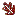 6.5	Utilization of hostel facilities	Accommodation available (No. of beds):	60	5 X 25=	125	(Duration of the training course X No. of trainees)6.6 INTERVENTION ON DROUGHT MITIGATIONA) Introduction of alternate crops/varieties  b)  Farmers-scientists interaction on livestock managementc) Large scale adoption of resource conservation technologies (if any)6.7.   Insert Reports of Special Programmes/Projects tables (Date and report): Annexed Soil Testing and Soil Health Card DistributionPPV & FR ActTSPARYANICRAJai Kisan Jai VigyanFarmers FirstKisan SammelanAny Other (Specify)7.	FINANCIAL PERFORMANCE7.1	Details of KVK Bank accountsUtilization of funds under FLD on Oilseed (Rs. In Lakhs)7.3	Utilization of funds under FLD on Pulses (Rs. In Lakhs)7.4	Utilization of funds under FLD on Cotton (Rs. In Lakhs)7.5	 Utilization of KVK funds during the year 2014-15 and 2015-16 (upto March, 2016) (year-wise separately) (current year and previous year)Year 2014- 15 (Audited statement)Year 2015-16 (Tentative statement)7.6	Status of revolving fund (Rs. in lakhs) for the three yearsTraining/Capacity building programme attended by the KVK staff during the year under report (01.04.2015 to 31.03.2016)9.0 	Please include information which has not been reflected above (write in detail)9.1	Constraints	Administrative :Inadequate staff for increasing activities from ICAR and other organizations, production units.Inadequate space in the existing old building for the recently increased other activities like Soil lab, ERNET lab and PHT unit etc.Lack of specific guidelines from ICAR for Career Advancement schemes for Scientific and technical staff.(b) Financial :Appropriate funds under contingencies should allocate and should increase every year as per technical programmesNorms for the meals for trainees to be revise for every 3-year periodically. (c) Technical :Exposure opportunities for the Programme Coordinator and Scientific staff shall be considered within and outside the country.Technical backup to set up various labs like bio-control, PHT should be supported with the Licensing process centrally by ICAR.AddressTelephoneTelephoneE mailWebsiteAddressOfficeFAXE mailWebsiteKrishi Vigyan Kendra, Y.C.M. Open University, Nashik - 422 222(0253) 2231714, 2231715, 2230698(0253) 2231716, 2230698kvknashik@rediffmail.comwww.kvknashik.orgAddressTelephoneTelephoneE mailWebsiteAddressOfficeFAXE mailWebsiteYashwantrao Chavan Maharashtra Open University, Dnyangangotri, Nashik-422 222(0253) 2231714, 2231715(0253) 2231716ycmou_nsk@sancharnet.inhttp://ycmou.digitaluniversity.ac NameTelephone / ContactTelephone / ContactTelephone / ContactResidenceMobileEmailMr. Raosaheb B. Patil(0253) 23144639403774654raopatil@rediffmail.com Sl.No.Sanctioned postName of the incumbentDesignationDisciplinePayScalePresent basicDate of joiningPermanent/TemporaryCategory (SC/ST/OBC/Others)1ProgrammeCoordinatorMr. Raosaheb PatilProgrammeCoordinatorAgril. Microbiology15600-391003636017.03.2003PermanentOBC2Subject MatterSpecialistMr. Rajaram PatilSubject MatterSpecialistAgril. Engineering15600-391003349001.03.1996PermanentOther3Subject MatterSpecialistMr. Hemraj RajputSubject MatterSpecialistHorticulture15600-391003211016.12.1998PermanentOther4Subject MatterSpecialistDr. Niteen ThokeSubject MatterSpecialistAgril. Extension15600-391002866001.08.2000PermanentOther5Subject MatterSpecialistDr. Prakash KadamSubject MatterSpecialistAgronomy15600-391002743010.08.2006PermanentSC6Subject MatterSpecialistMrs. Archana DeshmukhSubject MatterSpecialistHome Science15600-391002508005.06.2007PermanentOther7Subject MatterSpecialistDr. Shyam KadusSubject MatterSpecialistVeterinary Science15600-391002508025.06.2007PermanentOther8Programme AssistantMr. Mangesh VyavahareProgramme AssistantAgril. Chemistry9300-348001614001.06.2007PermanentOBC9.Programme AssistantMr. Harshal KaleProgramme AssistantComputer9300-348001391018.07.2014ProbationOther10Farm ManagerMr. Sandeep BhagwatFarm ManagerHorticulture9300-348001988026.03.2003PermanentOBC11Accountant / SuperintendentVacantVacantVacantVacantVacantVacantVacantVacant12StenographerMrs. Vanita RodgeJr. Steno Cum Computer Operator-5200-202001610001.07.1995PermanentOBC13DriverMr. Satish SakhareDriver cum Mechanic-5200-202001226001.10.1998PermanentOBC14DriverMr. Dattu MadheDriver cum Attendant-4440-7440890011.08.1999PermanentST15Supporting staffMr. Rakesh NikamAttendant-4440-74401088001.07.1995PermanentOBC16Supporting staffMr. Vinod BhadkeAttendant-4440-74401074001.07.1995PermanentOBCS. No.ItemArea (ha)1Under Buildings00.802.Under Demonstration Units03.203.Under Crops16.004.Orchard/Agro-forestry14.005.Othersi. Ornamental Plantation01.50ii. Farm Roads01.20S.No.Name of buildingSource ofFundingStageStageStageStageStageStageS.No.Name of buildingSource ofFundingCompleteCompleteCompleteIncompleteIncompleteIncompleteS.No.Name of buildingSource ofFundingCompletionDatePlinth area (Sq.m)Expenditure (Rs.)Starting DatePlinth area(Sq.m)Status of construction1.AdministrativeBuildingICARJuly 19986942650758---2.Farmers HostelICARJuly 19983051600575---3.Staff Quarters (6)-------4.Demonstration Units (5)YCMOU19981671085000---4.Demonstration Units (5)YCMOU200598232000---4.Demonstration Units (5)YCMOU20092298000---4.Demonstration Units (5)YCMOU201070128000---4.Demonstration Units (5)YCMOU201120025000---201310.8886725FencingICAR------6Rain Water harvesting systemYCMOU2001200502Ha1500000---7Threshing floorYCMOU199820035000---8Farm godownYCMOU200393160000---9Bio-control LabNHM + YCMOU2012210420000---Type of vehicleYear of purchaseCost (Rs.)Total kms. RunPresent statusFerguson Tractor20095386512433.90Good condition Mitsubishi Tractor19951,64034Not in useNeed to replaceMotor cycle (Suzuki Samurai)199535,850Not in useNeed to replaceMotor cycle(Suzuki RX-100) 199535,536Not in useNeed to replaceMahindra Jeep : Bolero2009599951161975Need to replaceName of the equipmentYear of PurchaseCost (Rs.)Present statusRefrigerator (2)1997,200527,000GoodStudent Microscope (1) YCMOU199610,000GoodSimple Microscopes (4) YCMOU19972,000GoodCamera SLR with flash gun and close up lenses (1)199628,000GoodAutoclave (1) YCMOU199815,000GoodMixture (1)19961,200GoodColour T.V. (3)1995,199854,980GoodVideo cassette Player (1)199515,500GoodRadio cum Tape (1)19953,000GoodPublic address system (1)199617,000GoodSpeakers (2)19962,000GoodMicrophone (2)19962,450GoodPeg tooth weeder/ Earthing up hoe (4)19971,800GoodDry and wet bulb thermometer (1)1997850GoodHand refracto meter (1)19971,000GoodWater cooler (5) YCMOU199888,019GoodFax Machine (1)199818,900GoodSewing machine (2)19968,200GoodGas cylinder (4)19963,000GoodWater heater drum (1)19971,000GoodLaminar flow cabinet (1) YCMOU200072,005GoodMicro PH meter (digital) (1)200513,650GoodConductivity Meter (Digital) (1)200515,942GoodDigital visible spectro- photo meter (1)200537,847GoodFlame Photo meter (1) YCMOU200037,847GoodCentrifuge Machine (1) YCMOU200015,000GoodTrinocular Research microscope  (1) YCMOU200031,00GoodHot air oven (1) YCMOU200515,000GoodHot plate (2) YCMOU200025,000GoodMuffle Furnace (1) YCMOU200024,000GoodWater Still (1) YCMOU YCMOU200020,000GoodMechanical Flask Shaker (2) ICAR2000,2005GoodTop pan balance (Digital) (3) YCMOU2000,2005,20061,25,000GoodBOD incubator (1)2000GoodLaboratory accessories (1)200550,000GoodVideo Camera (1)200752,800GoodComputer +printer +UPS (1)200673,333GoodLap top (1)200651,850GoodRibbon Blender201358500GoodHomogenizer201339375GoodAir conditioner201328300GoodSealing machine201323500GoodBatch coder20133150GoodBOD incubator201361875GoodChemical balance201320812GoodPusa Soil Kit201593Sl.No.Date( DD/MM/YYYY)Name and Designation of Participants Salient RecommendationsAction taken1.9th June, 2015Dr. Manikrao Salunkhe, Chairman and Hon. Vice Chancellor, YCMOU, Nashik Dr. Prakash Atkare, Registrar. YCMOU, Nashik, Invitee. Dr. Prashant Bodke, Associate Professor Representative, ADR, MPKV, Igatpuri Dr. Chavan A.K. Manager, Lead Bank, Bank Of Maharashtra, NashikShri. Dnyaneshwar Borade, ADO, ZP NashikShri. Anil Bhombe, representative of SAO, Nashik Shri. Sagar Khairnar representative of PD ATMA NashikShri. Nanasaheb Patil, program officer All India Radio, NashikShri. Bhausaheb Jadhav, farmer representative, Nashik  Shri. Rupesh Khedkar, Representative of PC Malegaon Dist.NashikProf. Raosaheb Patil, PC Nashik, Member Secretary                  Dr. Manikrao Salunkhe.- Hon. VC and chairman A copy of Survey Reports to know the process of village selection and the results form Annual Report shall discussed with VC.       While presenting the action plan give previous year results of all demonstrations.       Give copy of success stories of the KVK to VC. Plan one visit to nearest best awards winners KVK with VC, Registrar and KVK staff.2)   Dr. Prashant Bodke, Associate Professor, ADR Igatpuri.KVK may give SMS on weather forecast given by ADR to farmers.New Paddy transplanting frame may used for four fold technology in KVK demonstrations. Shri. Nanasaheb Patil, All India Radio, Nashik. KVK activates are good, KVK may Provide list of successful farmers for the Form Radio Program to broadcast success stories.Shri Dnyaneshwar Borade, ADO, NashikKVK activities are relevant and useful. These activates are being replicated in tribal area of the district.Shri Sagar Khairnar, Representative ATMA, Nashik The list of group will be provided by ATMA office, SMS given by KVK may provide to the ATMA groups.PRA report, Impact study report, Annual reports, and status reports submitted to Hon. VC. All procedural part was discussed with him.Included the results of last year activities Submitted the copies of success stories to Hon. VCVisit to KVK, Babhaleshwar has been plannedThere is large difference in climatic situation in Igatpuri and Nashik. Though some relevant messages are being sentPaddy transplanting frame has been included in next year Action Plan KVK has communicated the success stories and some stories has been broadcastedThe list of farmers from ATMA has been included in KVK’s farmers list for sending the SMSs.2.17th December, 2015Dr. Manikrao Salunkhe, Chairman and Hon. Vice Chancellor, YCMOU, Nashik Shri. Tukaram Jagtap, DSAO, NashikShri. Pravin Gavande, Deputy Project Director, ATMA, NashikShri. Gokul Wagh, SDAO, NashikDo. S.U. Borale, Associate Professor, Regional Research Station, Igatpuri (MPKV)Dr. Chavan A.K. Manager, Lead Bank, Bank Of Maharashtra, NashikShri Atul Vedpathak, DDO, NABARD, NashikShri. Hemant Kale, ADO, Zilla Parishad, NashikShri. Bhausaheb Jadhav, farmer representative, Nashik  Shri. Rupesh Khedkar, Representative of PC Malegaon Dist.NashikProf. Raosaheb Patil, PC Nashik, Member Secretary                  Dr. Manikrao Salunkhe, Chairman and Hon. Vice Chancellor, YCMOU, NashikWhile presenting the activities, last year results and proposed activities should be presented systematically Dr. S.U. Borale, Associate Professor, Regional Research Station, Igatpuri (MPKV) KVK should plan FLD on Little Millet. Regional Agriculture Research Station, Igatpuri will provide Truthful Seed of ‘Phule Ekadasi’ for FLDLiterature on Improved production technology of Little Millet will made available to KVK, Nashik by Regional Agriculture Research Station, IgatpuriAwareness campaign for Apiculture in Onion Seed Production should be undertaken by KVKTraining on processing techniques of Little Millet should be arrangedShri. Tukaram Jagtap, DSAO, Nashik Agriculture department has identified 8 Soil Testing Labs under Soil Health Improvement Programme. KVK lab will be included in this list and will send soil samples for testing in 2nd phase.For Kharif and Rabi planning, arrange joint meeting of SDAO and KVK for effective planning and implementation of the programmesKVK should invite SDAOs for SAC meetings for tahasil-wise planning of activitiesShri. Hemant Kale, ADO, Zilla Parishad, Nashik KVK should arrange awareness campaigns on Onion Irradiation. Zilla Parishad will identify the farmers for the programmes.Farmers have removed their Pomegranate orchards on large scale due to Oily Spot disease. KVK should suggest Guava crop as alternative for Pomegranate. Moreover, KVK should provide Guava grafts to these willing farmers.Dr. Chavan A.K. Manager, Lead Bank, Bank Of Maharashtra, NashikKVK trainee can submit proposals for purchasing the agriculture implements under custom hiring to Bank of Maharashtra. Bank can finance such willing trainee. KVK should inform their trainee about bank facility.While presenting the activities, last year results  will be presented Planned FLD on Little Millet in Kharif- 2016Awareness campaign for Apiculture in Onion Seed Production are plannedPlanned processing techniques of Little Millet during this yearKVK has submitted Soil Testing Lab details to DSAO for further actionConducted joint meeting of SDAO and KVK on Kharif planningSDAO will be invited for next SAC meetingPlanned awareness campaigns on Onion Irradiation this yearKVK has good Guava grafts available for farmersS. NoFarming system/enterprise1.Agriculture + Horticulture2.Horticulture + High tech Floriculture3.Agriculture + Horticulture + Dairy4.Agriculture + Poultry5.Agriculture + DairyS. NoAgro-climatic ZoneCharacteristics1.Ghat ZoneAnnual rainfall 3000 to 5000 mm., Laterite and non laterite soils with forest cover, Undulating topography2.Transitional Zone IAnnual rainfall 1250 to 3000 mm., Reddish brown soils of hilly slopes 3.Transitional Zone IIAnnual rainfall 700 to 1240 mm., medium black soils, plain zone.4.Scarcity ZoneAnnual rainfall 500to 700 mm., coarse shallow soils, calcareous soils.S. NoAgro ecological situationCharacteristics1.High rainfall, sloppy land, light soilsHilly tract, Forest cover, lateritic soils2.High rainfall, Medium soilsUndulating land, paddy, Niger, finger millet are main crops3.Assured rainfall, Medium soilsPlain zone, Wheat, Soybean is the main crops.4.Assured irrigation, Medium to heavy soilsBlack soils, Grape and vegetable belt5.Low rainfall, Scarcity area, Light to medium soilsBlack soils, Pomegranate, maize are main crops6.Low rainfall, un-assured rainfall, medium to heavy soils Deep black soils, bajra, cotton are main cropsS. NoSoil typeCharacteristicsArea in ha1.Laterite and non laterite soilsWell drain, deficient in lime, PH 5-6, Low in nutrient, high leaching704002.Reddish brown soilsPorous soils, absence in N,P,K,lime and organic matter, PH 7-7.5, low fertility status, high leaching4966453.Medium black soilsHeavy clay texture, PH 7.5-8.5, deficient in N and P, rich in K, poor aeration.3217604.Coarse shallow soilsLight texture, low clay content, PH 6-7.5, deficient in N,P,K.647255Sr. No.CropArea(ha.)Production (Qtl)Productivity (Qtl/ha)1.Paddy6015939872.Sorghum kharif192714373.Pearl millet 1722240313964.Finger millet 3831614105.Maize1651486729486.Other cereals 110514607.Total cereals4486810218068.Green gram114978509.Mung 11610186910.Black gram14111178611.Other pulses1416143012.Total pulses51237072313.Total kharif food grain49978471169514.Ground nut 32524574815.Seasamum 00016.Niger1562515317.Soybean523741141718.Sunflower 020147019.Oilseed 341441520.Total oilseed1041102698521.Cotton50717735022.Sugar cane256179207023.Total Kharif18029759424.Sorghum 14310775025.Wheat7131248175026.Maize3375228027.Other cereals 040250028.Total cereals8931433160429.Bengal gram42640595030.Other pulses150640031.Total pulses44141193132.Safflower 010150033.Sunflower 00034.Other oilseed030141035.Total oilseed030144036.Total rabi37371844137937.Summer Groundnut1923.8125038.Summer Sunflower00039.Summer Maize1425.2180040.Summer Bajara044.2105041.Other Summer crop022.155042.Total summer3954.951391Met.WeekRAINFALL(mm)Rainy DayWind velocity SunshineTemperature (c)Temperature (c)Humidity(%)Humidity(%)PAN Evap.Met.WeekMaxMinMoreven137134.357.1222.896.6574.0252.041.4140060.265.8263.2141.4476.0196.058.81534171.463.0264.6138.6504.0238.067.2160068.667.2266.0140.0462.0168.071.4170057.470.7267.4138.6519.0196.078.5180052.668.7268.8144.3546.0183.082.81919259.265.9263.4143.1563.0227.071.3200050.671.2274.6152.8450.0197.095.5210026.867.0264.0156.4474.0237.090.0220052.271.3265.1152.8504.0252.094.12322.4255.851.2254.6163.2550.0269.071.82425374.047.8221.4159.1538.0264.043.92548.8263.447.7223.2152.3533.0272.058.22613.8156.744.8215.8153.7561.0266.070.1270047.742.5227.0161.9543.0267.079.7280043.643.5228.9157.5552.0279.082.0296.7155.437.2210.4159.4594.0406.046.43030.6563.729.5197.3157.1644.0515.020.03110.4274.935.0201.8156.7602.0476.038.0325.8139.229.6201.5149.9644.0462.028.3335.4143.943.9207.0154.2622.0451.025.9342038.052.2205.8148.7645.0381.035.5350035.247.9217.4150.1591.0359.052.33620.8116.252.3225.7146.9593.0362.039.03731.8320.646.6207.6151.4639.0474.022.838175.2366.530.0191.2148.8635.0527.015.8390022.354.6217.1134.9605.0317.034.84043.4224.152.4229.3184.1633.0398.023.9410023.252.5235.5141.3606.0353.039.1420028.156.1237.3126.1593.0311.043.5436.2112.346.1230.4140.2622.0459.040.6440015.056.4215.5110.5576.0398.045.0450012.157.5221.4116.1539.0290.037.0460014.958.8212.698.451129037.04728228.144.7201.8119.359336027.3480015.263.1214.6122.659828330.9490012.065.8212.084.155723331.2500011.658.5212.898.451424429.6510014.361.4208.068.651123129.6520019.971.7220.056.8610.0225.032.510.00.09.464.3215.661.6545.0192.031.920.00.07.764.6205.066.4552.0163.035.630.00.014.865.1187.860.4551.0216.038.840.00.013.264.6195.042.6537.0181.038.250.00.09.764.1226.260.0540.0178.043.560.00.020.070.9213.868.2522.0200.040.170.00.018.069.6215.274.2540.0234.046.280.00.015.963.0235.898.2551.0259.044.597.4217.569.427311970132545.2100016.468.923586.652313651.411003271.8238.210247016858.6120026.968.2257.897.645512465.4130032.370.8265.6110.240511470.8CategoryPopulationProductionProductivityCattleCattleMilk 398612 MTCrossbreed166097Milk 398612 MT11 lit /cow /dayIndigenous940989Milk 398612 MT04-05 lit /cow /dayBuffalo233023Milk 398612 MT06 – 10 lit /buffalo /daySheepSheepWool 180.063 MTCrossbreed1437Wool 180.063 MT-Indigenous324934Wool 180.063 MT-Goats803387Milk included already 0.3 – 1 lit /goat/ dayPigs28287Meat 45.9405  MT12-18 kg / pigsCrossbred1953Meat 45.9405  MT12-18 kg / pigsIndigenous26334Meat 45.9405  MT12-18 kg / pigsRabbits1643Meat 780 kg0.5 – 1 Kg / rabbitPoultry3213582Egg 2191 lakhMeat 420704.79 MT-Desi1259418Egg 2191 lakhMeat 420704.79 MT50 Eggs/ yearImproved1954167Egg 2191 lakhMeat 420704.79 MT120-140 Eggs/ yearDucks1406130758 Eggs/yr112 Eggs/yrTurkey329--Sl.No.TalukaName of the blockName of the village Major crops & enterprisesMajor problem identifiedIdentified Thrust Areas 01NiphadNiphadKhadak malegaonGrape, Onion, Tomato, Soybean, Maize, G’nut, Bengal gram, PoultryUse of traditional varietiesPoor storage life of OnionNo judicious use of pesticidesLack of low level mechanizationUse of Improved varieties in agronomical cropsImproved cultivation practices to prolong storage life in OnionImproved cultivation practices in quality fruit production in GrapesIntegrated pest management.Improved farm machineriesLow cost protective cultivation techniquesFormation of groups for effective transfer of technologies (TTC’s)02TrimbakTrimbakGaneshgaon (Trimbak), Mohimechi wadi, ChakorePaddy, Niger, Fingermillet, Cabbage, ChilliPest and diseases in agronomical and vegetable cropsUnavailability of improved seed in agronomical cropsFMD, BQ and HS in problems in animalsHemoglobin deficiency in pregnant womenLow yields in traditional poultry breedUnbalanced diet in tribal familiesIPM in agronomical and vegetable cropsVegetable nursery managementNutrition management through Kitchen gardeningImproving the poultry birdsProviding the improved seedHealth and hygiene in animalsImproving health of pregnant women.03ChandwadChandwadPimpalnare, JopulGrape, Onion, Tomato, Soybean, Maize, G’nut, Bengal gram, PoultryUse of traditional varietiesPoor storage life of OnionNon judicious use of pesticidesLack of low level mechanizationLow yields in traditional birdsFMD, BQ and HS in problems in animalsUnbalanced diet in tribal familiesUse of Improved varieties in agronomical cropsImproved cultivation practices to prolong storage life in OnionImproved cultivation practices in quality fruit production in GrapesIntegrated pest management.Improved farm machineriesLow cost protective cultivation techniquesFormation of groups for effective transfer of technologies (TTC’s)Nutrition management through Kitchen gardeningImproving the poultry birdsHealth and hygiene in animals04SinnarSinnarMendhi, MohBengal gram, Onion, Garlic, Back yard poultryUse of traditional varietiesNon judicious use of pesticidesLack of low level mechanizationLow yields in traditional birdsFMD, BQ and HS in problems in animalsUnbalanced diet in tribal familiesUse of Improved varieties in agronomical cropsImproved farm machineriesLow cost protective cultivation techniquesFormation of groups for effective transfer of technologies (TTC’s)Nutrition management through Kitchen gardeningImproving the poultry birdsHealth and hygiene in animalsCrop/ EnterpriseThrust AreasOilseed and PulsesImproving the yield of oilseed, pulses by introducing the improved varietyField CropsUse of Improved cultivation practices in agronomical cropsField CropsSoil test based fertilizer recommendationField CropsIntegrated nutrient management Field CropsUse of bio-fertilizers for improved crop performanceGrapesImproved cultivation practices in quality fruit production in GrapesOnionImproved cultivation practices to prolong storage life in OnionMangoIntroduction of alternative cropping pattern through horticultural cropsFlower crops Improved management for Quality improvement in flower cropsFruit and VegetablePost harvest management in horticultural cropsNursery ManagementSelf-employment through fruit and veg nurseries in grapes & Horticulture cropsField CropsIntegrated pest management in fruits vegetables, oilseeds and pulsesVegetable cropsSafe & judicious use of pesticides for residue managementOrganic farmingOrganic farming,  bio-pesticides, bio-fertilizers,   Vermi-compostProduction and supply of Worms, Recycling of Agro wasteFarm MechanizationImproved farm machineries for labour, cost, time saving and drudgery reduction.Farm MechanizationIntroduction of the selected improved farm machineries for major crops of the district.Fruit & vegetable cropsIrrigation & fertilizers management through drip in fruit & vegetable cropsVegetable and flowersProtective cultivation of high value vegetable and flowersAgril InformationInformation about various developmental activities of different departmentsTech adoption & ImpactAssessment and impact evaluation of activities of KVK, Awareness of farmers about Internet Survey MethodImparting technical skill about PRA surveyWomen child careIntroduce Nutritious foods in farmwomen’s & school going children’s diet.Nutritional gardeningPopularize organic Nutritional gardening concept.Women child careReduced laborious work through drudgery reduction technologies.Agro processingDevelop Skill about soybean processing for increase it consumption.Value additionCreate awareness about vegetable, fruit processing. Develop marketing skillsBackyard PoultryIncrease the productivity of animal & breed up gradation, small enterpriseLive stock healthBuilt Resistance for the diseases, Improve the health of live stockMilk productionClean Milk ProductionGoatBreed up gradation,Animal nutrition Nutrition management in animals, introduction and supply of improved fodder setsOFT (Technology Assessment and Refinement)OFT (Technology Assessment and Refinement)OFT (Technology Assessment and Refinement)OFT (Technology Assessment and Refinement)FLD (Oilseeds, Pulses, Cotton, Other Crops/Enterprises)FLD (Oilseeds, Pulses, Cotton, Other Crops/Enterprises)FLD (Oilseeds, Pulses, Cotton, Other Crops/Enterprises)FLD (Oilseeds, Pulses, Cotton, Other Crops/Enterprises)11112222Number of OFTsNumber of OFTsNumber of Farmers Number of Farmers Number of FLDsNumber of FLDsNumber of Farmers Number of Farmers Targets Achievement Targets Achievement Targets Achievement Targets Achievement 109113981618268264Training (including sponsored, vocational and other trainings carried under Rainwater Harvesting Unit)Training (including sponsored, vocational and other trainings carried under Rainwater Harvesting Unit)Training (including sponsored, vocational and other trainings carried under Rainwater Harvesting Unit)Training (including sponsored, vocational and other trainings carried under Rainwater Harvesting Unit)Training (including sponsored, vocational and other trainings carried under Rainwater Harvesting Unit)Extension Activities Extension Activities Extension Activities Extension Activities 333334444Number of CoursesNumber of CoursesNumber of CoursesNumber of Participants Number of Participants Number of activities Number of activities Number of participants Number of participants ClienteleTargetsAchievement Targets Achievement Targets Achievement Targets Achievement Farmers637816402122252449179358Rural youth2019490426Extn.Functionaries2514695382Total10811128252930Seed Production (qtl.)Seed Production (qtl.)Planting material (Nos.) Planting material (Nos.) 5566TargetAchievement TargetAchievement 1084870033579S. NoThrust areaCrop/EnterpriseIdentified ProblemInterventionsInterventionsInterventionsInterventionsInterventionsInterventionsS. NoThrust areaCrop/EnterpriseIdentified ProblemTitle of OFT if anyTitle of FLD if anyTitle of Training if anyTitle of training for extension personnel if anyExtension activitiesSupply of seeds, planting materials etc.01Quality Production in GrapesGrapeImproper irrigation and nutrient management.Lack of canopy and fruit bunch managementPost harvest managementPest & disease management--Management of October /April pruning in grapes for quality productionExport Quality Grape Production technology.Selection and use of root-stock in grapeExport quality grape production-Supplied training notes on export quality grape production & sailent recommandations of NRC grape.02Self employment generation through grafting in grapes and horticultural crops.Grapes, Mango, Guava, Sapota, Pomegranate and horticultural cropsUnavailability of skill manpower for grafting grape rootstocks & other horticultural crops.--Grafting techniques in grapes Nursery management of horticultural crops-Arranged exposure visit to the commercil horticultural nurseriesProvided with the practical training notes-03Quality production & improvement of shelf life in onionOnionPoor quality & yield in onion.More storage losses and short shelf life.Unavailability of improved seed.Improper nutrient managementNutritional Management for Improving quality and yield in Onion.Use of Silicon for Improving quality and yield in OnionVarietal demonstration of N-2-4-1 for quality & higher yieldImproved packages of practices for onion productionVarious Techniques for prolonging the shelf-life of onion--Seed (variety Phule Samarth), Azotobactor, Trichoderma, Silicon, foliar fertilizer.04Improving the yield of oilseed and pulses by introducing the improved varietySoybean, Niger, Groundnut, Bengal gram, Green GramLow yields-Varietal demonstrationIntroduction of new variety and production technology of Soybean, Niger, Groundnut, Bengal gram-Training Programme, Method demonsrations, Field daysSeed (variety), Rhizobium, Azotobactor Trichoderma, PSB.05Soil test based fertilizer recommendationSoybean, Niger, Groundnut, Bengal gram, Green GramLow yields and non judicious use of fertilizers-Variety with INMCollection of soil sample for soil testingImportance of soil testing and interpretation of the soil testing reports for fertilizer recommendationsMethod demonstration soil sample collection-06Low level mechanization Cereals, Oilseed, PulsesHigh cost of production, Unavailability of labour, Low yields due to late sowing-CRIDA planter for seed plantingTractor / Bullock drawn ferti-seed-drill, Sowing operations, efficient use of the implementsImportant farm machineries for cost labour and time saving in the district Method demonstration on use of machineriesRelevant implements and machineries for demonstration 07Drudgery reduction Ground nut, Soybean, Bengal gramDrudgery in operations-CRIDA Groundnut stripper Grain cleaner cum garder, G’nut decorticatorDrudgery, cost and time reduction through use different improved of implementsDrudgery reduction for women in agriculture Method demonstration on use of implementsSuitable implements and machineries for demonstration08Protective cultivation of high value vegetable and flowersGerbera, Roses, CapsicumLack of knowledge and skill-Gerbera and capsicum production at KVK farmGreenhouse cultivation of high value commercial flowers and vegetablesGreenhouse cultivation of high value commercial flowers and vegetablesExposure visits to leading green houses-09Dairy developmentDairyMastitis disease in cowsInability to dicide right time of insemination in cows-1. Use of crypotoscope to decide right time of insemination in cross breed cows2. Use of Saf- kit to prevent clinical and sub clinical mastitis in cowsClean milk productionRemedies to minimizes in-fertility in course & buffaloesMethod of heat identification for successful conception in bovinesManagement of bovines for higher conception rateNutritive up-gradation of low quality feed for bovinesDairy farmingPreparation of silage from maize1. Method demonstrations of cryptoscope and saf kit unitsSaf-Kit unitCrystoscope UnitCMT KitThematic areasCerealsOilseedsPulsesCommercial CropsVegetablesFruitsFlowerPlantation cropsTuber CropsTOTALVarietal Evaluation1--------1Seed / Plant production----1----1Weed Management----------Integrated Crop Management -1-------1Integrated Nutrient Management -----1---1Integrated Farming System----------Mushroom cultivation ----------Drudgery reduction  ---------2Farm machineries ---------Value addition---------Integrated Pest Management ----1----1Integrated Disease Management ----------Resource conservation technology----------Small Scale income generating enterprises----------TOTAL---------7Thematic areasCerealsOilseedsPulsesCommercial CropsVegetablesFruitsFlowerPlantation cropsTuber CropsTOTALVarietal Evaluation----------Seed / Plant production----------Weed Management----------Integrated Crop Management ----------Integrated Nutrient Management ----------Integrated Farming System----------Mushroom cultivation ----------Drudgery reduction  ----------Farm machineries ----------Post Harvest Technology----------Integrated Pest Management ----------Integrated Disease Management ----------Resource conservation technology----------Small Scale income generating enterprises----------TOTAL----------Thematic areasCattlePoultrySheep GoatPiggeryRabbitaryFisheriesTOTALEvaluation of  Breeds-1-----1Nutrition Management---1---1Disease of Management--------Value Addition--------Production and Management--------Feed and Fodder--------Small Scale income generating enterprises--------TOTAL-------2Thematic areasCattlePoultrySheep GoatPiggeryRabbitryFisheriesTOTALEvaluation of  Breeds--------Nutrition Management--------Disease of Management--------Value Addition--------Production and Management--------Feed and Fodder--------Small Scale income generating enterprises--------TOTAL1Title:To assess the cultivars of Finger millet in rainfed situation 2Problem diagnose:Low productivity of Finger millet due to use of local variety3Details of technologies selected for refinement:T1 – Farmers practice - Local variety (Dhavali  gari)T2 - Variety for assessment - Phule Nachani 4Source of technology:MPKV, Rahuri5Production system thematic area:Integrated farming in Medium to light slopy soils6Thematic area:Integrated cropping system 7Performance of the Technology with performance indicators:The average yield of assessed variety was 1130 kg/ha. The improved variety gives more yield as compared to local is due to increase in fingers quantity per 8Final recommendation for micro level situation:It is observed that the B:C ratio values of assessed variety Phule Nachani gave 2.36 equal to one, which was better than local.It is recommended that the improved variety is better than local.9Constraints identified and feedback for research:-10Process of farmers participation and their reaction:The improved variety Phule Nachani has good no. of fingers which leads to increase in yield. Crop/ enterpriseFarming situationProblem DiagnosedTitle of OFTNo. of trials*Technology AssessedParameters Data on the parameterResults of assessmentFeedback from the farmerJustification for assessment1234567891011Finger MilletRain-fedLow productivity of Finger millet due to use of local varietyTo assess the cultivars of Finger millet in rainfed situation 15 Variety for assessment - Phule Nachani Ti1. Number of fingers per plant2. Yield (q/ha)2.85.40The average yield of assessed variety was 1130 kg/ha. and 540 kg/ha for local variety. The improved variety gives more yield as compared to local is due to increase in fingers quantity per plant. The improved variety Phule Nachani has good no. of fingers which leads to increase in yieldThe improved variety Phule Nachani gives 5.8 fingers per plant and 11.30 qt/ha yields.Finger MilletRain-fedLow productivity of Finger millet due to use of local varietyTo assess the cultivars of Finger millet in rainfed situation 15 Variety for assessment - Phule Nachani T21. Number of fingers per plant2. Yield (q/ha)5.811.30The average yield of assessed variety was 1130 kg/ha. and 540 kg/ha for local variety. The improved variety gives more yield as compared to local is due to increase in fingers quantity per plant. The improved variety Phule Nachani has good no. of fingers which leads to increase in yieldThe improved variety Phule Nachani gives 5.8 fingers per plant and 11.30 qt/ha yields.Technology  Refined*Production per unitNet Return (Profit) in Rs. / unitBC Ratio121314151.  Farmers practice - Local variety (Dhavali  gari)540 kg/ha4680/- (16200-11520)1.41:12. Variety for assessment - Phule Nachani 1130  kg/ha (52.21% higher yield than local)19530/- (33900-14370)2.36:11Title:To assess the topping technology in Niger under rainfed situation 2Problem diagnose:Low productivity of Niger due to less numbers of branches and caputulam per plant3Details of technologies selected for refinement:T1 – Farmers practice - Without topping T2 - Technology assessed -Topping of apical bud at 50 DAS 4Source of technology:MPKV, Rahuri5Production system thematic area:Integrated farming in Medium to light slopy soils6Thematic area:Integrated cropping system 7Performance of the Technology with performance indicators:The average yield of assessed technology was 530 kg/ha. which was 46.22 percent more yield than local practice. The topping technique gives more branching (average 6.8) per plant8Final recommendation for micro level situation:It is observed that the B:C ratio values of assessed topping technology  gave 2.86, which was better than local practice.It is recommended that the topping technology is better than local practice.9Constraints identified and feedback for research:-10Process of farmers participation and their reaction:The topping technology gives more branching and capitulam which leads to increase in yield. Crop/ enterpriseFarming situationProblem DiagnosedTitle of OFTNo. of trials*Technology AssessedParameters Data on the parameterResults of assessmentFeedback from the farmerJustification for assessment1234567891011NigerRain-fedLow productivity of Niger due to less numbers of branches and caputulam per plantTo assess the topping technology of Niger in rainfed situation 15 Topping of apical bud at 50 DASTi1. Number of branches per plant2. Yield (q/ha)3.62.85The average yield of assessed technology was 530 kg/ha. which was 46.22 percent more yield than local practice. The topping technique gives more branching (average 6.8) per plant. The topping technology gives more branching and capitulam which leads to increase in yieldThe topping technology gives 6.8 branches per plant and 5.30 qt/ha yields.NigerRain-fedLow productivity of Niger due to less numbers of branches and caputulam per plantTo assess the topping technology of Niger in rainfed situation 15 Topping of apical bud at 50 DAST21. Number of branches per plant2. Yield (q/ha)6.85.30The average yield of assessed technology was 530 kg/ha. which was 46.22 percent more yield than local practice. The topping technique gives more branching (average 6.8) per plant. The topping technology gives more branching and capitulam which leads to increase in yieldThe topping technology gives 6.8 branches per plant and 5.30 qt/ha yields.Technology  Refined*Production per unitNet Return (Profit) in Rs. / unitBC Ratio121314151.  Farmers practice - Without topping 285 kg/ha5850/- (14250-8400)1.70:12. Technology assessed -Topping of apical bud at 50 DAS530  kg/ha (46.22% higher yield than local)17250/- (26500-9250)2.86:11Title:Assessment of USE OF INSECT PRO0F NYLON NETS FOR QUALITY VEGETABLE SEEDLING PRODUCTION 2Problem diagnose/defined:Heavy infestation of viral infestation due to white fly3Details of technologies selected for   assessment/refinement:T1 – Farmers practice:  No use of insect Net or other             covers to protect  vector infestation.T2 -  50 mesh nylon nets have to be covered over to the              Tomato  seedling  beds4Source of technology:IIHR, Banglore5Production system thematic area:Light –medium soils. Rainfed with seasonal irrigation availability.6Thematic area:IPM7Performance of the Technology with performance indicators:Results shown minimize the viral infestation by 70 percent. Produce healthy seedlings results increase in yield (290 Q/ha.) B:C ration 1:1.40. reduced cost on insecticide compared open vegetable nursery.8Final recommendation for micro level situation:Vegetable seedlings of commercial vegetable crops like Tomato, Chilli, Brinjal should be raised in insect proof net to protect from viral infestation.9Constraints identified and feedback for research:Unavailability of good quality insect net. Cost of the insect net10Process of farmers participation and their reaction:Insect Net was provided by KVK to the 10 vegetable growers. Support structure was prepared by farmer. As per the technical guideline farmer followed the required monitoring &observations. Farmers found the protected net structure technology useful to produce quality& healthy seedling production.Crop/ enterpriseFarming situationProblem DiagnosedTitleOfOFT Assessment No. of trialsTechnology AssesseParameters of assessmentData on the parameterResults of assessment Feedback from the farmerTechnology Assessed*Production per unitNet Return (Profit) in Rs. / unitB:C Ratio1234567891011121314Vegetables(Tomato, Chilli, Brinjal)Light –medium soils. Rainfed with seasonal irrigation availability.Heavy infestation of viral diseases due to sucking pests like white flyAssessment of USE OF INSECT PRO0F NYLON NETS FOR QUALITY VEGETABLE SEEDLING PRODUCTION 05T1 – Farmers practice:  No use of insect Net or other covers to protect vector infestation.1.yield 2.% Viral Infestation on vegetable plants aftertransplanting3.B:C Ratio1.250-350 q/ha2.8%1.225 q/ha2.2%-Assessment of USE OF INSECT PRO0F NYLON NETS FOR QUALITY VEGETABLE SEEDLING PRODUCTION .225 q/ha1350001.37:1Vegetables(Tomato, Chilli, Brinjal)Light –medium soils. Rainfed with seasonal irrigation availability.Heavy infestation of viral diseases due to sucking pests like white flyAssessment of USE OF INSECT PRO0F NYLON NETS FOR QUALITY VEGETABLE SEEDLING PRODUCTION 05T2 -  50 mesh nylon nets have to be covered over to the Tomato seedling  beds.1.yield 2.% Viral Infestation on vegetable plants aftertransplanting2. B:C Ratio1.250-350 q/ha2.5-10%1.290 q/ha2.3%Saving in pesticide, improve in quality and yieldAssessment of USE OF INSECT PRO0F NYLON NETS FOR QUALITY VEGETABLE SEEDLING PRODUCTION .290 q/ha1650001.40:11Title:Sowing of Mustard, carrot and maize seed in Onion seed production Plot for higher Seed yield. 2Problem diagnose/defined:Low and poor quality seed production in Onion3Details of technologies selected for   assessment/refinement:T1 – Farmers practice:  No use of honey bees and insect attractants in Onion seed production. T2 -  Sowing of Mustard seed in Onion seed production Plot4Source of technology:DOGR, rajgurunagar, Kanda Bijotpadan Bulletin5Production system thematic area:Light –medium soils. Rainfed with seasonal irrigation availability.6Thematic area:Seed Production7Performance of the Technology with performance indicators:Increase in onion seed yield by 12 percent  and 30 kg per hact B:C ratio (1:1.42) .More Honey bees & beneficial insects observed8Final recommendation for micro level situation:Farmers should sow the pollinator attractant crops in onion seed production field for quality and higher yield of onion seed.9Constraints identified and feedback for research:Low level of awareness among the farmers to sow the pollinator attractant crops in onion seed production.10Process of farmers participation and their reaction:As per the recommendation farmers were aware about the benefit of sowing attractant crops in the field of onion seed production plot. Given Mustard, carrot and maize seed for sowing.  Accordingly farmers followed the guidelines and found the benefits and visually seen the pollinators like honey bees visiting the plots. Now farmers themselves had sown the pollinator attractant crops.Crop/ enterpriseFarming situationProblem DiagnosedTitleOfOFT Assessment / RefinementNo. of trialsTechnology Assessed/ refinedParameters of assessmentData on the parameterResults of assessment / refinedFeedback from the farmerTechnology Assessed*Production per unitNet Return (Profit) in Rs. / unitBC Ratio1234567891011121314Onion Seed productionIrrigateLow and poor quality seed production in OnionSowing of Mustard, carrot and maize seed in Onion seed production Plot for higher Seed yield08T1 – Farmers practice:  No use of honey bees and insect attractants in Onion seed production.1.increase % yield in Onion seed production2.B:C Ratio1.increase % yield in Onion seed production2.B:C Ratio-- Sowing of Mustard, carrot and maize seed in Onion seed production Plot for higher Seed yield.18 Kg/ ha125001:1.21Onion Seed productionIrrigateLow and poor quality seed production in OnionSowing of Mustard, carrot and maize seed in Onion seed production Plot for higher Seed yield08T2 -  Sowing of Mustard,carrot and maize seed in Onion seed production Plot1.increase % yield in Onion seed production2.B:C Ratio1.increase % yield in Onion seed production2.B:C Ratio22.22%1.42:1More Honey bees & beneficial insects observed- Sowing of Mustard, carrot and maize seed in Onion seed production Plot for higher Seed yield.22 Kg/ ha175001:1.421Title:Spraying of 2% KNO3 at mustard size will increase the fruit set and retention of fruits in Mango.2Problem diagnose/defined:         Fruit drop in mango after setting3Details of technologies selected for   assessment/refinement:        T1 –Farmers practice:  Use of Organic Manure +            Mixed                fertilizer, No spray for fruit set and retention        T2 - Recommanded Dose of FYM+ Chemical Fertilizers +           Spraying of 2% KNO3 at mustard size4Source of technology:TNAU, Coimbtoore5Production system thematic area:Light –medium soils. Rainfed with seasonal irrigation availability.6Thematic area:INM7Performance of the Technology with performance indicators:Fruit retention of small mango fruits was increased also control the fruit drop under adverse conditions.8Final recommendation for micro level situation:Farmers must schedule 2 sprays of 2% KNO3 at mustard size along with regular plant protection measures.9Constraints identified and feedback for research:Uneven  2/3 stages mango flowering found difficulty in spraying at proper stages causes adverse effect on earlier stages.10Process of farmers participation and their reaction:As per advise farmers are following the recommendations and schedule of flowering along with their regular plant protection measures. Due to adverse climate and water shortage it was difficult to control the problem at certain extend. Farmers found the treatment beneficial and fruit retention and control of fruit drop was observed.Crop/ enterpriseFarming situationProblem DiagnosedTitleOfOFT Assessment / RefinementNo. of trialsTechnology Assessed/ refinedParameters of assessmentData on the parameterResults of assessment / refinedFeedback from the farmerTechnology Assessed*Production per unitNet Return (Profit) in Rs. / unitBC Ratio1234567891011121314MangoIrrigatedFruit drop in mango after settingSpraying of 2% KNO3 at mustard size will increase the fruit set and retention of fruits in Mango.05T1-Farmers practice:  Use of Organic Manure + Mixed fertilizer, No spray for fruit set and retention1.Increase % yield in Mango2. Av. Fruit retention2.B: C Ratio1.Increase % yield in Mango2. Av. Fruit retention2.C: B RatioMore fruit drop in initial stage.more fruit drop at pea size stage due to adverse climateSpraying of 2% KNO3 at mustard size will increase the fruit set and retention of fruits65-70 fruits per plant.12-15 kg/plant600001: 1.40MangoIrrigatedFruit drop in mango after settingSpraying of 2% KNO3 at mustard size will increase the fruit set and retention of fruits in Mango.05T2 -Recommended Dose of FYM+ Chemical Fertilizers + Spraying of 2% KNO3 at mustard size1.Increase % yield in Mango2. Av. Fruit retentions2.B: C Ratio1.Increase % yield in Mango2. Av. Fruit retentions2. C: B Ratio1. Minimize fruit drop and increase fruit retention.Less fruit drop at pea size stage due to adverse climateSpraying of 2% KNO3 at mustard size will increase the fruit set and retention of fruits90-100 fruits per plant.18-20 kg/plant800001:1.53Title of the Trial:To Check the B:C ratio with & without kid ration.Objectives: 1. To study the differences in weight gain  2. To compare the B:C ratio.Thematic Area: Feed managementProblem	: Financial inability for concentrate feeding of Poor Goat farmers.Year of Start:2015-16Intervention:To feed concentrate to Kids up-to 6 month age.Treatments:T1 : Farmers Practice- No Concentrate feedingT2 : Homemade Concentrate feedT3 : Concentrate feedingNo. of Farmers  : 10 	No. Of Animals: 10 in each trialAmount Spend/Farmer: Rs. 720/-Contribution of Demonstration: KVK-50 %, Farmer-50 %Duration                 : Early Three month to Six month of ageObservations of Study:1. Regular weight gain in kids – every month – 3-6  month 2. Cost of Concentrate feeding,         3. B:C ratioCrop/enterpriseFarming situationProblem DiagnosedTitle of OFT Assessment/RefinementNo. of TrialsTechnology Assessed/refinedParameters of assessmentData on the parameterResults of assessment/refinmentFeedback from the farmersTechnology AssessedProduction per UnitNet Return (Profit) in Rs./unitCB Ratio1234567891011121314Goat KidsFree GrazingFinancial inability for concentrate feeding of Poor Goat farmersTo Check the B:C ratio with & without kid ration10T1 : Farmers Practice- No Concentrate feeding1. Regular weight gain in kids – every month – 3-6 month2. Cost of Concentrate feeding3. BC Ratio       			          3. B:C ratioAverage wt. (6th M) 5.5 Kg--Concentrate feeding to kids in 3-6th month of age are not showing significant results as seen in BC ratio.Farmers are not getting the price from market which invested to feed concentrate.No Use of Concentrate feedAverage wt. (6th M) 5.5 Kg--Goat KidsFree GrazingFinancial inability for concentrate feeding of Poor Goat farmersTo Check the B:C ratio with & without kid ration10T2 : Homemade Concentrate feed1. Regular weight gain in kids – every month – 3-6 month2. Cost of Concentrate feeding3. BC Ratio       Average wt. (6th M) 6.3 KgRs. 480/-0.41Concentrate feeding to kids in 3-6th month of age are not showing significant results as seen in BC ratio.Farmers are not getting the price from market which invested to feed concentrate.Use of Home made Concentrate feedAverage wt. (6th M) 6.3 Kg-0.41Goat KidsFree GrazingFinancial inability for concentrate feeding of Poor Goat farmersTo Check the B:C ratio with & without kid ration10T3 : Concentrate feeding1. Regular weight gain in kids – every month – 3-6 month 2. Cost of Concentrate feeding3. BC Ratio       Average wt. (6th M) 7.8 KgRs. 660/-0.87Concentrate feeding to kids in 3-6th month of age are not showing significant results as seen in BC ratio.Farmers are not getting the price from market which invested to feed concentrate.Use of Market Concentarate feedAverage wt. (6th M) 7.8 Kg-0.87Title of the Trial:  To compare the Performance of Desi and Improved desi birds with its adaptation in  backyard   system.  Objectives:  1. To compare the B:C ratio  2. Adoption of the breedThematic Area:  Poultry Management     	Problem Identified  :  Lack of Income generating activities to Small farmersMicro farming Situation:  Small & Marginal farmers depends on mostly daily wages and rainfed agriculture.  Year of Start 	:  2015-16Intervention:  Rearing of Giriraja & Satpuda birds for 10 weeks ageTreatments:  T1 - Farmers Practice - Rearing of Desi birdsT2  - Rearing of Giriraja birdsT3  - Rearing of Satpuda birdsNo. of Farmers    :  10 	No. of Birds:  50 in each trialAmount spend for each demonstration:  Rs. 1500/- per farmerContribution of  demonstration:  KVK – 50 %, Farmers – 50 %Duration:  Early 10 weeks of ageObservations/Parameters of Study          :  Weight gain. in 10 weeksFeed Conversion ratioB:C ratio, 4. AdaptabilityCrop/enterpriseFarming situationProblem DiagnosedTitle of OFT Assessment/RefinementNo. of TrialsTechnology Assessed/refinedParameters of assessmentData on the parameterResults of assessment/refinmentFeedback from the farmersTechnology AssessedProduction per UnitNet Return (Profit) in Rs./unitCB Ratio1234567891011121314PoultryBackyard PoultryLack of Income generating activities to Small farmersTo compare the Performance of Desi and Improved desi 	   birds in backyard system.   10T1 : Rearing of Desi birds1. Weight gain in 10 wks2. % change in parameter      3. B:C ratioAverage wt. 523.66 gm-Giriraja birds given more weight gains in same rearing systems.Farmers are happy by getting more weight gain in small period which leads to more profit.Desi birds in backyard systemAverage wt. 523.66 gm--PoultryBackyard PoultryLack of Income generating activities to Small farmersTo compare the Performance of Desi and Improved desi 	   birds in backyard system.   10T2 : Rearing of Giriraja birds1. Weight gain in 10 wks2. % change in parameter      	Average wt. 956.24 gm81.21Giriraja birds given more weight gains in same rearing systems.Farmers are happy by getting more weight gain in small period which leads to more profit.Giriraja birds in backyard systemAverage wt. 956.24 gm--PoultryBackyard PoultryLack of Income generating activities to Small farmersTo compare the Performance of Desi and Improved desi 	   birds in backyard system.   10T3 : Rearing of Satpuda birds1. Weight gain in 10 wks2. % change in parameter      Satpuda birds not availableGiriraja birds given more weight gains in same rearing systems.Farmers are happy by getting more weight gain in small period which leads to more profit.----1Title:: Introduction of Kissan Cooker2Problem diagnose:Drudgery for fire wood collection and time consuming process of cooking3Details of technologies selected for assessment:T1 – Farmers practice -   Traditional practice cooking in normal utensilsT2- Technology assessed – Kissan Cooker                                                           4Source of technology:Dharwad University,Karnataka5Production system thematic area:Fuel saving6Thematic area:Gender Issues (Women & Child Care)7Performance of the Technology with performance indicators: Results shows thati)   Time consumption is reduced to 35 min from 1.25 min.ii)  Fuel consumption for the same cooking is also reduced to 200 gm from 650 gm.iii) Cost of fuel consumption is also reduced by 60%8Final recommendation for micro level situation:Kissan cooker shall be used as it reduces the fuel consumption and saves the time for cooking9Constraints identified and feedback for research:No mass production and hence not easily available in local market10Process of farmers participation and their reaction:In rural area cooking job is assigned only to the women and hence the group of 10 women in 5 village were selected. They were assigned to cook the food by kissan cooker & shows this to other women. They were happy as 2-3 food items were cooked at a time with no extra fuel consumption. Time is saved and food is nutritious .Crop/ enterpriseFarming situationProblem DiagnosedTitle of OFTNo. of trials*Technology assessedParameters of assessmentParameters of assessmentData on the parameterResults of assessmentFeedback from the farmerTechnology assessed123456778910Drudgery reductionTrial conducted in rainfed tribal area.Drudgery for fire wood collection and time consuming process of cookingIntroduction of Kissan Cooker10 Farmers practice:Traditional practicei)Time required forcooking(min)ii)Fuel required for cooking(gm)iii)Cost of fuel per Kg of food to be cooked(Rs)i)Time required forcooking(min)ii)Fuel required for cooking(gm)iii)Cost of fuel per Kg of food to be cooked(Rs)1.20 min650 gm6 Rs..i ) Time consumption is reduced to 35 min from 1.20 min.ii)  Fuel consumption for the same cooking is also reduced to 200 gm from 650 gmiii) Cost of fuel consumption is also reduced by 60%As time is saved in cooking farm women were happy as they can perform the other work.No need to sit in a smoke kitchen for more time.Drudgery reductionTrial conducted in rainfed tribal area.Drudgery for fire wood collection and time consuming process of cookingIntroduction of Kissan Cooker10Technology assessed: T1+Nutrition rich weaning foodFingermillet(50%)+Groundnut powder(15%)+Bengalgram dal flour (10%)+Sugar(15%)+Fat(10%)i)Time required forcooking(min)ii)Fuel required for cooking(gm)iii)Cost of fuel per Kg of food to be cooked(Rsi)Time required forcooking(min)ii)Fuel required for cooking(gm)iii)Cost of fuel per Kg of food to be cooked(Rs35min.200 gm2.5 Rs.i ) Time consumption is reduced to 35 min from 1.20 min.ii)  Fuel consumption for the same cooking is also reduced to 200 gm from 650 gmiii) Cost of fuel consumption is also reduced by 60%As time is saved in cooking farm women were happy as they can perform the other work.No need to sit in a smoke kitchen for more time.Kissan CookerDrudgery reductionTrial conducted in rainfed tribal area.Drudgery for fire wood collection and time consuming process of cookingIntroduction of Kissan Cooker10Technology assessed: T1+Nutrition rich weaning foodFingermillet(50%)+Groundnut powder(15%)+Bengalgram dal flour (10%)+Sugar(15%)+Fat(10%)1Title:Assessing low cost weaning food technology for combating mal nutrition in tribal toddler2Problem diagnose:Under nourishment/malnourishment of infants, toddler & women in rural due to lack of iron, calcium, protein rich food3Details of technologies selected for assessment:T1 – Farmers practice – Regular dietT2- Technology assessed – T1+Nutrition rich weaning food mixture (Wheat (25%)+ Moong (12%)+ Sesame (13%) + Sugar (25%)+ Oil(25%)  daily 100gm for 3 months 4Source of technology:M.A.U.Parbhani5Production system thematic area:women & child nutrition6Thematic area:Gender Issues (women & child nutrition)7Performance of the Technology with performance indicators: Results shows that weight of mal nutrition toddler weight was increase 9.72% compared  to the weight gain by children used traditional diet.8Final recommendation for micro level situation:Such high nutritious & low cost weaning food shall be provided to all the toddler in tribal areas9Constraints identified and feedback for research:Less awareness, illiteracy, low income of family10Process of farmers participation and their reaction:Selected after the discussion with ICDS (Zilla Parishad) Nashik as malnourishment was more particularly in tribal area. Malnourishment can be reduced by the easily available local food with mear extra cost & easy  preparation method. The women by their selves prepared the food after training being provided  by the KVK & included in their regular diet. Crop/ enterpriseFarming situationProblem DiagnosedTitle of OFTNo. of trials*Technology assessedParameters of assessmentData on the parameterResults of assessmentFeedback from the farmerTechnology assessed12345678910women & child nutritionTrial conducted in high rainfall rainfed tribal areaUnder nourishment/malnourishment of infants, toddler & women in rural due to lack of iron, calcium, protein rich foodAssessing low cost weaning food technology for combating mal nutrition in tribal toddle20Farmers practice – Regular dieti)Initial Wt(Kg)ii)Final Wt (Kg)8.2398.631weight of mal nutrition toddler weight was increase 9.72% compared  to the weight gain by other oneThe constitute food material for the preparation the weaning food is locally available, Also the preparations are very easy.women & child nutritionTrial conducted in high rainfall rainfed tribal areaUnder nourishment/malnourishment of infants, toddler & women in rural due to lack of iron, calcium, protein rich foodAssessing low cost weaning food technology for combating mal nutrition in tribal toddle20Technology assessed – T1+Nutrition rich weaning food  mixture (Wheat (25%)+ Moong (12%)+ Sesame (13%) + Sugar (25%)+ Oil(25%)  daily 100gm for 3 months i)Initial Wt(Kg)ii)Final Wt (Kg)8.2399.040weight of mal nutrition toddler weight was increase 9.72% compared  to the weight gain by other oneThe constitute food material for the preparation the weaning food is locally available, Also the preparations are very easy.Nutrition rich weaning foodFingermillet(50%)+Groundnutpowder(15%)+Bengalgramdal(10%)Sugar(15%)+Fat(10%)                         S. NoCrop / EnterpriseThematic AreaTechnology demonstratedDetails of popularization methods suggested to the Extension systemHorizontal spread of technologyHorizontal spread of technologyHorizontal spread of technologyS. NoCrop / EnterpriseThematic AreaTechnology demonstratedDetails of popularization methods suggested to the Extension systemNo. of villagesNo. of farmersArea in ha1PaddyIntegrated Nutrient ManagementINMFront line demonstration01204.02SoybeanSeed ProductionKDS-344 + Bio-fertilizer Front line demonstration0125103Finger milletIntegrated Nutrient ManagementSTCR base fertilizer applicationFront line demonstration01214.04PaddyIntegrated Nutrient ManagementSTCR base fertilizer applicationFront line demonstration01275.05OnionCrop ProductionAgrifound Light RedFront line demonstration0120026GarlicCrop ProductionPhule NileemaFront line demonstration02120.47Potato as intercrop in SugarcaneCrop ProductionKufri PhukharajFront line demonstration01010.8Sl.No.CropThematic areaTechnology DemonstratedSeason and yearArea (ha)Area (ha)No. of farmers/demonstrationNo. of farmers/demonstrationNo. of farmers/demonstrationReasons for shortfall in achievementSl.No.CropThematic areaTechnology DemonstratedSeason and yearProposedActualSC/ STOthersTotalReasons for shortfall in achievementCereals 1PaddyIntegrated Nutrient ManagementINMKharif  -20154.04.020-20-2Finger milletIntegrated Nutrient ManagementSTCR base fertilizer applicationKharif-20154.04.021-21-3PaddyIntegrated Nutrient ManagementSTCR base fertilizer applicationKharif-20155.05.027-27-Oilseed1SoybeanSeed ProductionKDS-344 VarietyKharif  -20151010-2525-Horticulture1OnionCrop ProductionVarietyRabi 20150202200020-2GarlicCrop ProductionVarietyRabi 20150.40.4100212-3Potato as intercrop in SugarcaneCrop ProductionVarietyRabi 201510.8010001-CropSeasonFarming situation (RF/Irrigated)Soil typeStatus of soilStatus of soilStatus of soilPrevious cropSowing dateHarvest dateSeasonal rainfall (mm)No. of rainy daysCropSeasonFarming situation (RF/Irrigated)Soil typeNPKPrevious cropSowing dateHarvest dateSeasonal rainfall (mm)No. of rainy daysCerealsPaddyKharif  -2015RainfedMedium to LightLowLowMediumFallowSecond week of JulyFirst week of Nov.Finger milletKharif-2015RainfedMedium to LightLowLowHighFallowSecond week of JulySecond week of NovPaddyKharif-2015RainfedMedium to LightLowLowHighFallowSecond week of JulySecond week of NovOilseedsSoybeanKharif  -2015RainfedMedium heavy to Medium LightLowLowMediumFallowSecond week of JulyFirst week of Nov.Horticultural cropsOnionRabi 2015IrrigatedMedium heavy to Medium LightLowMediumMediumTomato, CauliflowerSecond week of Nov.Last week of March--GarlicRabi 2015IrrigatedMedium heavy to Medium LightLowMediumMediumVegetables,RiceSecond week of Oct.Last week of March --Potato as intercrop in SugarcaneRabi 2015IrrigatedMedium heavy to Medium LightLowMediumMediumRiceSecond week of DecSecond week of March --Sl. No.CropTechnology DemonstartedVarietyNo. of FarmersArea (ha.)Demo. Yield Qtl/ haDemo. Yield Qtl/ haDemo. Yield Qtl/ haYield of localCheckQtl./haIncrease in yield (%)Data on parameter in relation to technology demonstratedData on parameter in relation to technology demonstratedSl. No.CropTechnology DemonstartedVarietyNo. of FarmersArea (ha.)HLAYield of localCheckQtl./haIncrease in yield (%)DemoLocal12345678910111213CerealsCerealsCerealsCerealsCerealsCerealsCerealsCerealsCerealsCerealsCerealsCereals01PaddyINM-204.024.5015.4021.5515.8036.39Average yield- 21.55Average yield- 15.3002Finger milletSTCR base fertilizer applicationPhule Nachani214.026.2111.217.5211.2060.36Average yield-17.52Average yield-11.2003PaddySTCR base fertilizer applicationIndrayani275.018.0010.2514.4410.2047.63Average yield-14.44Average yield-10.20OilseedOilseedOilseedOilseedOilseedOilseedOilseedOilseedOilseedOilseedOilseedOilseed01SoybeanVarietyKDS-344251020.1011.5017.3211.6049.311. No of branches /plant – 5.22. No of pods/ plant – 481. No of branches – 3.42. No of pods/ plant – 32Horticultural cropsHorticultural cropsHorticultural cropsHorticultural cropsHorticultural cropsHorticultural cropsHorticultural cropsHorticultural cropsHorticultural cropsHorticultural cropsHorticultural cropsHorticultural crops01OnionVarietyAgrifound Light Red20022701551851708.82Light red, Rounded shapeMedium to big size=150-200gmAverage Yield= 185 qtl/hajoint onions= 1%T.S.S. =14%Days for maturity -135Light red with flatted shapeMedium to small size=125-130gmAverage Yield= 170 qtl/haJoint onions= 5-6%T.S.S. =12%Days for maturity -13002GarlicVarietyPhule Nileema120.410055786225.80Attractive violet colour bulbsBig size bulbs=25-30 gmAverage Yield= 78 qtl/haHigher pungencyLight violet colourSmall size=15-20 gmAverage Yield= 62 qtl/haLow pungency03Potato as intercrop in SugarcaneVarietyKufri Phukharaj010.88075766516.92Potato as sole crop1. Yield/ ha. = 65 qt/ha2. Cost of cultivation =17000/-3. Gross income=520004.Net income =230003.B:C ratio=1:1.351. Yield/ ha.(Potato) =76 qt/ha(Sugarcane) expect=600 qt/ha2. Cost of cultivation (potato+Sugarcane) =450003. Gross income=1,76000/-4.Net income =1310003.B:C ratio=1:2.91Average Cost of cultivation (Rs./ha)Average Cost of cultivation (Rs./ha)Average Gross Return (Rs./ha)Average Gross Return (Rs./ha)Average Net Return (Profit) (Rs./ha)Average Net Return (Profit) (Rs./ha)Benefit-Cost Ratio (Gross Return / Gross Cost)DemonstrationLocal CheckDemonstrationLocal CheckDemonstrationLocal CheckBenefit-Cost Ratio (Gross Return / Gross Cost)14151617181920Cereals2026019350517203792031460185702.55:12695621604350542240980988051.30:1.0422016168172744419380542825631.25:1.15Oilseed2285021460484963248025646110202.12:1Horticultural crops75500650001250009500030500205001.40:15500045000855006200029500170001.53:1450001700017600040000131000230002.91:1CropSeasonComponentFarming situationAverage yield (q/ha)Local check (q/ha)Percentage increase in productivity over local checkFinger millet (STCR)KharifUrea,SSP&MOPRainfed17.5211.2060.36Paddy (STCR)KharifUrea,SSP&MOPRainfed14.4410.2047.63SoybeanKharifSeed/VarietyKDS-344Rainfed17.3211.6049.31OnionRabi Seed Variety-Agri Found Light RedIrrigated1851708.82GarlicRabi Seed Variety- Phule NileemaIrrigated786225.80Potato as intercrop in SugarcaneRabiSeed Variety- Kufri PhukharajIrrigated766516.92S. NoFeed Back1. Soybean KDS-344 is high yielding variety with 105-110 duration Yield of this variety is 25-30 qt/ha.2. Paddy1. Reuse of crop waste- Paddy Ash- 1kg per square meter to nursery beds    gives stronger growth of plants2. Use of Gliricidia –3 ton/ha. as a green manuring maintains good soil health.3. Controlled planting – Spacing- 15-2515-25 cm convenient for intercultural operation4. Use of Urea-DAP(60:40) Brickets-170 Kg/ha enhances the yield.3. Onion1.Good attractive colour2.Big bulb sizeHigh3. Higher yield4. Low % of joint onion4. Garlic1.Good attractive colourBig bulb sizeHigh pungency5. PotatoBig sizeHigh yield.Sr. No.Feed BackPaddyFour fold technology enhances the yield but it requires more labour at the time of transplanting.Finger millet (STCR)Increased Yield by soil test based fertilizer application.Paddy (STCR)Increased Yield by MOP application.SoybeanKDS-344 variety had delayed maturity.The seed produced having cracking husk.OnionAverage size is good but % of small bulbs is more. Higher yield compare to local available seed.GarlicBig Clove Size, Attractive Pink color, Higher in yield compare to local Variety.PotatoAverage size is good. Good attractive skin, Sl. No.ActivityNo. of activities organisedDateNumber of participantsRemarks1Field daysSoybean day0106.09.201546-Paddy Day0128.10.201551Finger millet (STCR)0106.10.1575-Paddy (STCR)0106.10.1525-Garlic day0129.03.201616-Onion day0129.03.201625-Potato Day0121.03.2015202Farmers Training128Soybean0226.05.201526.08.20152221Paddy0223.06.201505.08.20152119Training on STCR Trial for practicing farmers0109.07.1548-3Media coverage32Newspaper Coverage0223.07.201526.08.201520.07.2015-Radio Talk0228.05.201505.08.2015-4Training for extension functionaries5Method demonstrations0624.06.1520-21.07.1520-28.07.1550-06.11.1515-07.11.1510-18.11.1515-YearSeasonCrop CatCropCat.of imple.Name of the imple.Name of operationNo. of FarmerArea,(ha)Perf. IndicatUnitsDem. Local check% change2015-16KharifoilseedS. beanSowingT/D seeder Ferti-drillsowing & fertilizer appl104LabNos.2.003.0033Timeha/d2.200.4978CostRs./ha16901724.4922015-16KharifoilseedGnut  plantingB/D planter /ferti-drillsowing & fertilizer appl52LabNos.2.003.0033Timeha/d1.450.4569CostRs./ha837.1166.67282015-16KharifoilseedGnut  ThreshingGnut decorticatorPod shelling6100kgLabNos.2.002.00*  (0)Timekg/hr52.0019.0063CostRs./Qtl57.69131.58562015-16RabiCerealswheatsowingT/D seeder Ferti-drillsowing, fertilizer appln22LabNos.2.003.0033Timeha/d2.600.6077CostRs./ha16761500.00* (-12)2015-16RabipulsesB.gramsowingT/D seeder Ferti-drillsowing, fertilizer appln22LabNos.2.003.0033Timeha/d1.800.4575CostRs./ha17111500.00*(-14)*0  or  ( - ve  ) % change indicates the no change or slightly higher cost of operation in the demo. However,  mechanization resulted in time and labour saving in the operation1Labour charges for ordinary works @100 Rspd & skilledl works @150 Rspd2Tractor implements hiring @1600Rs/ha & bullock charges @500Rs/ha3cost of the implement not included & only operational and maintenance cost 20%T/D fluted roller seed drill The machine quality is very poor, old and is rusted one, fluted rollers were broken due to manufacturing defects. Jammed fluted roller resulted frequent breakage of connecting chain. Machine is too old &  is now out of service & due for replacement.B/D inclined plate planter Good for g nut, soybean, etc. for lighter soils & in particular for Kharif. Groundnut decorticator Decorticator is good and efficient; suitable for individual farmer. Possibility changeable different aperture size sieves for different g’nut varieties may be helpful. Being used through the self-help group.  (manual)CRIDA Groundnut Stripper Machine is good But small, patchy and scattered area limits personal ownership. Response to popularize the custom hiring was not encouraging. Secondly, local customs of manual contractual methods performs both harvesting and stripping operations.Grain Cleaner cum GraderMachine is too old & due for replacement. Motorized unit is more suitable. In use for soybean, maize, gram, and wheat. Machine being small response for custom hiring was not encouraging. T/D Multicrop planterMachine is too old & due for replacement.Multiple Seed & Fertilizer metering devices are of engg plastic & are easy to change. Constraint: Repairs maintenance & spares not available locally Propose activity for paddy Vertical conveyor reaper, Paddy thresher, Mini rice mill. KVK has identified range of paddy implements to be taken under TSP for time cost and labour saving. Being used in paddy, wheat Other such entrepreneurs are being identified to up-scale the services.Up scaling Agril. Mech with group activity KVK tried concept of custom hiring across the section of small, medium and big farmer. KVK tried to upscale some of the implements through RKVY.EnterpriseBreedNo. of farmersNo. of animals, poultry birds etc.Performance parameters /indicatorsData on parameter in relation to technology demonstratedData on parameter in relation to technology demonstrated% change in the parameter RemarksEnterpriseBreedNo. of farmersNo. of animals, poultry birds etc.Performance parameters /indicatorsDemon.Local check% change in the parameter RemarksPoultryGiriraja40399Avg. initial weight (Age 25 days) gm      86 gm-1. No supplementary feed given to birds 2. The comparisons were calculated with final resultsPoultryGiriraja40399Avg. Final weight (Age 3 months)1214.14 gm612.56 gm98.201. No supplementary feed given to birds 2. The comparisons were calculated with final resultsGoatOsmanabadi (Male)0202Avg. weight (Age 12 month) 17.32 Kg12.24 Kg41.501. Goats were reared in free range system.2.The comparisons were calculated with final results Saaf KitHF Cows3030Percentage of CMT                                                                                               2.6231.36High yielding HF cows Saaf KitHF Cows3030Milk yield in cows (lit.)2046141145.00High yielding HF cows Saaf KitHF Cows3030Cost for the Treatment (Rs.)398/-2084/-High yielding HF cows Fodder Jaywant06450Yield (ql./ha)151887274.08Farmers are accepting the variety and widely spreading the sameEnterpriseVariety/ breed/Species/othersNo. of farmersNo. of UnitsPerformance parameters /indicatorsData on parameter in relation to technology demonstratedData on parameter in relation to technology demonstrated% change in the parameterRemarksEnterpriseVariety/ breed/Species/othersNo. of farmersNo. of UnitsPerformance parameters /indicatorsDemon.Local check% change in the parameterRemarksCono weederCono weeder1010Area covered by weeding /day0.5 ha 0.2 ha150 % more area covered than traditional tool83.89% saving in cost & labor than traditional method Cono weeder easy to operate, faster in operation.Moreover, it is good drudgery reducing toolCono weederCono weeder1010Cost of operation Rs/ha 9505900150 % more area covered than traditional tool83.89% saving in cost & labor than traditional method Cono weeder easy to operate, faster in operation.Moreover, it is good drudgery reducing toolCono weederCono weeder1010Man days/ha636150 % more area covered than traditional tool83.89% saving in cost & labor than traditional method Cono weeder easy to operate, faster in operation.Moreover, it is good drudgery reducing toolSuper grain bagsSuper grain bags2525Percentage of grain damage4%26%Reducing 84 % of grain damagesIncreasing shelf life of grainsSuper grain bagsSuper grain bags2525Shelf life of grainIncreaseDecreaseThematic areaNo. of coursesParticipantsParticipantsParticipantsParticipantsParticipantsParticipantsParticipantsParticipantsParticipantsThematic areaNo. of coursesSC/STSC/STSC/STOthersOthersOthersGrand TotalGrand TotalGrand TotalThematic areaNo. of coursesMaleFemaleTotalMaleFemaleTotalMaleFemaleTotal(A) Farmers & Farm WomenI Crop ProductionWeed ManagementResource Conservation TechnologiesCropping SystemsCrop DiversificationIntegrated FarmingWater management Seed productionNursery management Integrated Crop Management Fodder production Production of organic inputsII Horticulturea) Vegetable CropsProduction of low volume and high value cropsOff-season vegetablesNursery raisingExotic vegetables like Broccoli13-318-1821-21Export potential vegetables1---12-1212-12Grading and standardization Protective cultivation (Green Houses, Shade Net etc.)23-34544948452b) FruitsTraining and PruningLayout and Management of OrchardsCultivation of Fruit17-79-916-16Management of young plants/orchardsRejuvenation of old orchardsExport potential fruitsMicro irrigation systems of orchardsPlant propagation techniquesc) Ornamental PlantsNursery ManagementManagement of potted plantsExport potential of ornamental plantsPropagation techniques of Ornamental Plants d) Plantation cropsProduction and Management technologyProcessing and value additione) Tuber cropsProduction and Management technologyProcessing and value additionf) SpicesProduction and Management technologyProcessing and value additiong) Medicinal and Aromatic PlantsNursery managementProduction and management technologyPost harvest technology and value additionIII Soil Health and Fertility ManagementSoil fertility managementSoil and Water Conservation Integrated Nutrient ManagementProduction and use of organic inputsManagement of Problematic soilsMicro nutrient deficiency in cropsNutrient Use EfficiencySoil and Water TestingIV Livestock Production and ManagementDairy ManagementPoultry ManagementPiggery Management Rabbit Management Disease Management Feed management Production of quality animal productsV Home Science/Women empowermentHousehold food security by kitchen gardening and nutrition gardeningDesign and development of low/minimum cost dietDesigning and development for high nutrient efficiency dietMinimization of nutrient loss in processing Gender mainstreaming through SHGsStorage loss minimization techniquesValue addition2-3636-4747-8383Income generation activities for empowerment of rural Women  Location specific drudgery reduction technologies Rural Crafts Women and child care VI Agril. EngineeringInstallation and maintenance of micro irrigation systemsUse of Plastics in farming practicesProduction of small tools and implementsRepair and maintenance of farm machinery and implementsSmall scale processing and value additionPost Harvest TechnologyVII Plant ProtectionIntegrated Pest Management Integrated Disease Management Bio-control of pests and diseases Production of  bio control agents and bio pesticidesVIII FisheriesIntegrated fish farmingCarp breeding and hatchery managementCarp fry and fingerling rearingComposite fish cultureHatchery management and culture of freshwater prawnBreeding and culture of ornamental fishesPortable plastic carp hatcheryPen culture of fish and prawnShrimp farmingEdible oyster farmingPearl cultureFish processing and value additionIX Production of Inputs at siteSeed ProductionPlanting material productionBio-agents productionBio-pesticides productionBio-fertilizer productionVermi-compost productionOrganic manures productionProduction of fry and fingerlingsProduction of Bee-colonies and wax sheetsSmall tools and implementsProduction of livestock feed and fodderProduction of Fish feedX Capacity Building and Group DynamicsLeadership developmentGroup dynamics Formation and Management of SHGsMobilization of social capitalEntrepreneurial development of farmers/youthsWTO and IPR issues XI Agro-forestryProduction technologies Nursery managementIntegrated Farming Systems TOTAL713364984511359787184(B) RURAL YOUTHMushroom ProductionBee-keepingIntegrated farmingSeed production 153816925211233Production of organic inputsIntegrated FarmingPlanting material production Vermi-cultureSericultureProtected cultivation of vegetable crops38228410-1092294Commercial fruit productionRepair and maintenance of farm machinery and implementsNursery Management of Horticulture crops18-814-1422-22Training and pruning of orchardsValue addition4272249000272249Production of quality animal productsDairyingSheep and goat rearingQuail farmingPiggeryRabbit farmingPoultry productionOrnamental fisheriesPara vets Para extension workers 2221234-44221638Composite fish cultureFreshwater prawn cultureShrimp farmingPearl cultureCold water fisheries Fish harvest and processing technologyFry and fingerling rearing Small scale processing Post Harvest TechnologyTailoring and StitchingRural CraftsTOTAL111443918340135318452236(C) Extension PersonnelProductivity enhancement in field cropsIntegrated Pest ManagementIntegrated Nutrient managementRejuvenation of old orchards  Protected cultivation technologyFormation and Management of SHGsGroup Dynamics and farmers organizationInformation networking among farmersCapacity building for ICT applicationCare and maintenance of farm machinery and implementsWTO and IPR issues Management in farm animalsLivestock feed and fodder productionHousehold food security1-3232-1111-4343Women and Child careLow cost and nutrient efficient diet designing Production and use of organic inputsGender mainstreaming through SHGsSREP111-11---11-11TOTAL211324301111114354Thematic areaNo. of coursesParticipantsParticipantsParticipantsParticipantsParticipantsParticipantsParticipantsParticipantsParticipantsThematic areaNo. of coursesSC/STSC/STSC/STOthersOthersOthersGrand TotalGrand TotalGrand TotalThematic areaNo. of coursesMaleFemaleTotalMaleFemaleTotalMaleFemaleTotal(A) Farmers & Farm WomenI Crop ProductionWeed Management1---21-2121-21Resource Conservation Technologies112-122542937441Cropping SystemsCrop DiversificationIntegrated Farming2562278---562278Water management Seed production1---2122321223Nursery management Integrated Crop Management 7703210273128514344187Fodder production 1---2412524125Production of organic inputsII Horticulturea) Vegetable CropsProduction of low volume and high value cropsOff-season vegetablesNursery raisingExotic vegetables like BroccoliExport potential vegetablesGrading and standardization Protective cultivation (Green Houses, Shade Net etc.)b) FruitsTraining and PruningLayout and Management of OrchardsCultivation of Fruit6571168165-16522211233Management of young plants/orchardsRejuvenation of old orchardsExport potential fruitsMicro irrigation systems of orchardsPlant propagation techniquesc) Ornamental PlantsNursery ManagementManagement of potted plantsExport potential of ornamental plantsPropagation techniques of Ornamental Plants d) Plantation cropsProduction and Management technologyProcessing and value additione) Tuber cropsProduction and Management technologyProcessing and value additionf) SpicesProduction and Management technologyProcessing and value additiong) Medicinal and Aromatic PlantsNursery managementProduction and management technologyPost harvest technology and value additionIII Soil Health and Fertility ManagementSoil fertility managementSoil and Water Conservation Integrated Nutrient Management542547911010113315148Production and use of organic inputsManagement of Problematic soilsMicro nutrient deficiency in cropsNutrient Use EfficiencySoil and Water TestingIV Livestock Production and ManagementDairy Management64849972511367360133Poultry Management02283058--28358Piggery Management Rabbit Management Disease Management Feed management 64226683513487739116Production of quality animal productsGoat Farming3192241163349355590V Home Science/Women empowermentHousehold food security by kitchen gardening and nutrition gardeningDesign and development of low/minimum cost dietDesigning and development for high nutrient efficiency diet1-1515-77-2222Minimization of nutrient loss in processing Gender mainstreaming through SHGsStorage loss minimization techniquesValue addition82320823131457650257307Income generation activities for empowerment of rural Women  3-343411314113748Location specific drudgery reduction technologies 456368-131377683Rural Crafts Women and child care 3-5353-22-5555VI Agril. EngineeringInstallation and maintenance of micro irrigation systemsUse of Plastics in farming practicesProduction of small tools and implementsRepair and maintenance of farm machinery and implementsSmall scale processing and value additionPost Harvest TechnologyAgril. Mechanization31462030-3044650VII Plant ProtectionIntegrated Pest Management 21721926-2643245Integrated Disease Management Bio-control of pests and diseases Production of  bio control agents and bio pesticidesVIII FisheriesIntegrated fish farmingCarp breeding and hatchery managementCarp fry and fingerling rearingComposite fish cultureHatchery management and culture of freshwater prawnBreeding and culture of ornamental fishesPortable plastic carp hatcheryPen culture of fish and prawnShrimp farmingEdible oyster farmingPearl cultureFish processing and value additionIX Production of Inputs at siteSeed ProductionPlanting material productionBio-agents productionBio-pesticides productionBio-fertilizer productionVermi-compost productionOrganic manures productionProduction of fry and fingerlingsProduction of Bee-colonies and wax sheetsSmall tools and implementsProduction of livestock feed and fodderProduction of Fish feedX Capacity Building and Group DynamicsLeadership developmentGroup dynamics 220193923-23431962Formation and Management of SHGsMobilization of social capital1---31-3131-31Entrepreneurial development of farmers/youths313417155065285482WTO and IPR issues XI Agro-forestryProduction technologies Nursery managementIntegrated Farming Systems TOTAL71466601106766320686911277841938(B) RURAL YOUTHMushroom Production111-11---11-11Bee-keepingIntegrated farmingSeed production Production of organic inputsIntegrated FarmingPlanting material production Vermi-cultureSericultureProtected cultivation of vegetable cropsCommercial fruit productionRepair and maintenance of farm machinery and implementsNursery Management of Horticulture crops1---1852318523Training and pruning of orchardsValue addition23713501213481563Production of quality animal productsDairying1426111122151328Sheep and goat rearing3281292933257865Quail farmingPiggeryRabbit farmingPoultry productionOrnamental fisheriesPara vets Para extension workers Composite fish cultureFreshwater prawn cultureShrimp farmingPearl cultureCold water fisheries Fish harvest and processing technologyFry and fingerling rearing Small scale processing Post Harvest TechnologyTailoring and StitchingRural CraftsTOTAL880169659219014941190(C) Extension PersonnelProductivity enhancement in field cropsIntegrated Pest ManagementIntegrated Nutrient management126531---26531Rejuvenation of old orchards  Protected cultivation technology4751994148228927116Group Dynamics and farmers organizationInformation networking among farmersCapacity building for ICT applicationCare and maintenance of farm machinery and implements119423---19423WTO and IPR issues Management in farm animals183111011118422Livestock feed and fodder production153890914317Household food securityWomen and Child careLow cost and nutrient efficient diet designing Production and use of organic inputsGender mainstreaming through SHGsPHT122729639281038PRA239104913619521668IFS11213---11213TOTAL121845324752187024671317Thematic areaNo. of coursesParticipantsParticipantsParticipantsParticipantsParticipantsParticipantsParticipantsParticipantsParticipantsThematic areaNo. of coursesSC/STSC/STSC/STOthersOthersOthersGrand TotalGrand TotalGrand TotalThematic areaNo. of coursesMaleFemaleTotalMaleFemaleTotalMaleFemaleTotal(A) Farmers & Farm Women----------I Crop Production----------Weed Management1---21-2121-21Resource Conservation Technologies112-122542937441Cropping Systems----------Crop Diversification----------Integrated Farming2562278---562278Water management ----------Seed production1---2122321223Nursery management ----------Integrated Crop Management 7703210273128514344187Fodder production 1---2412524125Production of organic inputs----------II Horticulture----------a) Vegetable Crops----------Production of low volume and high value crops----------Off-season vegetables----------Nursery raising----------Exotic vegetables like Broccoli13-318-1821-21Export potential vegetables1---12-1212-12Grading and standardization ----------Protective cultivation (Green Houses, Shade Net etc.)23-34544948452b) Fruits----------Training and Pruning----------Layout and Management of Orchards----------Cultivation of Fruit764-75174-174238-249Management of young plants/orchards----------Rejuvenation of old orchards----------Export potential fruits----------Micro irrigation systems of orchards----------Plant propagation techniques----------c) Ornamental Plants----------Nursery Management----------Management of potted plants----------Export potential of ornamental plants----------Propagation techniques of Ornamental Plants ----------d) Plantation crops----------Production and Management technology----------Processing and value addition----------e) Tuber crops----------Production and Management technology----------Processing and value addition----------f) Spices----------Production and Management technology----------Processing and value addition----------g) Medicinal and Aromatic Plants----------Nursery management----------Production and management technology----------Post harvest technology and value addition----------III Soil Health and Fertility Management----------Soil fertility management----------Soil and Water Conservation ----------Integrated Nutrient Management542547911010113315148Production and use of organic inputs----------Management of Problematic soils----------Micro nutrient deficiency in crops----------Nutrient Use Efficiency----------Soil and Water Testing----------IV Livestock Production and Management----------Dairy Management6484997251136736-133Poultry Management2283058---28358Piggery Management ----------Rabbit Management ----------Disease Management ----------Feed management 64226683513487739116Production of quality animal products----------Goat Farming3192241163349355590V Home Science/Women empowerment----------Household food security by kitchen gardening and nutrition gardening----------Design and development of low/minimum cost diet----------Designing and development for high nutrient efficiency diet1-1515-77-2222Minimization of nutrient loss in processing ----------Gender mainstreaming through SHGs----------Storage loss minimization techniques----------Value addition10-244267-92123-340390Income generation activities for empowerment of rural Women  3-343411314113748Location specific drudgery reduction technologies 456368-131377683Rural Crafts ----------Women and child care 3-5353-22-5555VI Agril. Engineering----------Installation and maintenance of micro irrigation systems----------Use of Plastics in farming practices----------Production of small tools and implements----------Repair and maintenance of farm machinery and implements----------Small scale processing and value addition----------Post Harvest Technology----------Agril. Mechanization31462030-3-44650VII Plant Protection----------Integrated Pest Management 21721926-2643245Integrated Disease Management ----------Bio-control of pests and diseases ----------Production of  bio control agents and bio pesticides----------VIII Fisheries----------Integrated fish farming----------Carp breeding and hatchery management----------Carp fry and fingerling rearing----------Composite fish culture----------Hatchery management and culture of freshwater prawn----------Breeding and culture of ornamental fishes----------Portable plastic carp hatchery----------Pen culture of fish and prawn----------Shrimp farming----------Edible oyster farming----------Pearl culture----------Fish processing and value addition----------IX Production of Inputs at site----------Seed Production----------Planting material production----------Bio-agents production----------Bio-pesticides production----------Bio-fertilizer production----------Vermi-compost production----------Organic manures production----------Production of fry and fingerlings----------Production of Bee-colonies and wax sheets----------Small tools and implements----------Production of livestock feed and fodder----------Production of Fish feed----------X Capacity Building and Group Dynamics----------Leadership development----------Group dynamics 220193923-23431962Formation and Management of SHGs----------Mobilization of social capital1---31-3131-31Entrepreneurial development of farmers/youths313417155065285482WTO and IPR issues ----------XI Agro-forestry----------Production technologies ----------Nursery management----------Integrated Farming Systems ----------TOTAL784796371116747257100412248712122(B) RURAL YOUTH----------Mushroom Production111-11---11-11Bee-keeping----------Integrated farming----------Seed production 153816925211233Production of organic inputs----------Integrated Farming----------Planting material production ----------Vermi-culture----------Sericulture----------Protected cultivation of vegetable crops38228410-1092294Commercial fruit production----------Repair and maintenance of farm machinery and implements----------Nursery Management of Horticulture crops2---32-374--45Training and pruning of orchards----------Value addition664359912137537112Production of quality animal products----------Dairying1426111122151328Sheep and goat rearing3281292933257865Quail farming----------Piggery----------Rabbit farming----------Poultry production----------Ornamental fisheries----------Para vets ----------Para extension workers 2221234-44221638Composite fish culture----------Freshwater prawn culture----------Shrimp farming----------Pearl culture----------Cold water fisheries ----------Fish harvest and processing technology----------Fry and fingerling rearing ----------Small scale processing ----------Post Harvest Technology----------Tailoring and Stitching----------Rural Crafts----------TOTAL1922455279993414333393426----------(C) Extension Personnel----------Productivity enhancement in field crops----------Integrated Pest Management----------Integrated Nutrient management126531---26531Rejuvenation of old orchards  ----------Protected cultivation technology4751994148228927116Group Dynamics and farmers organization----------Information networking among farmers----------Capacity building for ICT application----------Care and maintenance of farm machinery and implements119423---19423WTO and IPR issues ----------Management in farm animals183111011118422Livestock feed and fodder production15389-914317Household food security1-3232-1111-4343Women and Child care----------Low cost and nutrient efficient diet designing ----------Production and use of organic inputs----------Gender mainstreaming through SHGs---------- SREP111-11---11-11PHT122729639281038PRA239104913619521668IFS11213---11213TOTAL1421678301462672268104382Crop / EnterpriseDate(DD/MM/YYY)Training title*Thematic AreaDuration (days)No. of ParticipantsNo. of ParticipantsNo. of ParticipantsOutcome of the training programmeOutcome of the training programmeOutcome of the training programmeOutcome of the training programmeCrop / EnterpriseDate(DD/MM/YYY)Training title*Thematic AreaDuration (days)No. of ParticipantsNo. of ParticipantsNo. of ParticipantsSelf employed after training Self employed after training Self employed after training Number of persons employed else whereCrop / EnterpriseDate(DD/MM/YYY)Training title*Thematic AreaDuration (days)MaleFemaleTotalType of units Number of units Number of persons employed Number of persons employed else whereField Crop2/2/2016Commercial seed prod in oilseed, pulses & cerealsSeed prod521123301010602Horticulture5/8/2015Horti nursery mgmtNursery mgmt1522022Nursery021210Horticulture7/9/2015Post harvest mgmt of vegPost harvest mgmt59514Processing010405Horticulture17-21-8-2015Protected Cultivation of commercial flowers and selected vegetable crops, nurseries for the districtProtected Cultivation533134040404-Horticulture8-11-09-2015Protected cultivation of commercial flowers & slelected veg crops nurseries for the districtProtected Cultivation527027030303-Horticulture5-9-10-2015Protected cultivation of commercial flowers & selected vegetables crops nurseries for the district(MACP,ATMA)Protected Cultivation532133040404-Post Harvest Technology23-7-15Commercial Processing Techniques of soybean & its use in human dietValue addition39-901010802Post Harvest Technology5/8/2015Commercial processing techniques of soybean and its use in human dietPost Harvest Tech.39-9--1002Goatary14-15-05-15Goat Farming: an enterpriseGoat Farming220121020202-Goatary7-10-7-2015Small animal mgmt for meat production: goat & PoultryGoat Mgmt318321030303-Dairy10-13-12-2015Scientific dairy farming with special reference to feed, hygienic milk & health measuresDairy mgmt (peth)  3151328010102-Goatary22-23-02-2016Goat FarmingGoat mgmt219423010101-Mushroom production22-9-15Training on oyster mushroom & its productMushroom production311-1101011201Sr. NoDateTitle of the training programmeDisciplineThematic areaDuration (days)Clientele   No. of CoursesNumber of SC/ST participantsNumber of SC/ST participantsNumber of SC/ST participantsNumber of other participantsNumber of other participantsNumber of other participantsTotal number of participantsTotal number of participantsTotal number of participantsSponsoring AgencyAmount of fund received (Rs.)Sr. NoDateTitle of the training programmeDisciplineThematic areaDuration (days)Clientele   No. of CoursesMFTMFTMFTSponsoring AgencyAmount of fund received (Rs.)120-7-2015Vegetable Nursery ManagementHortiNursery Management1EF14371762321930RAMETITraining sponsored224-8-15Vegetable Nursery ManagementHortiNursery Management1EF15272062625832RAMETITraining sponsored325-8-15Fruits and vegetable processingHortiPost Harvest management1EF163922729281038RAMETITraining sponsored418-12-2015Protected cultivation of flowers & vegHortiProtected cultivation1EF15381221417522RAMETITraining sponsored513-17/05/2015Protected Cultivation of Commercial selected flowers vegetable and plant propagation and their prospects(RAMETI)Agr EngProtected Cultivation5EF12653126531RAMETITraining sponsored625-29/05/2015Improved farm machineries and advances in Agriculture mechanization for the regional cropping patternAgr EngAgril Mechnization5EF11942319423RAMETITraining sponsored78-10-9-2015Standard operating procedure for artificial intermination in bovinesVetDairy Management3EF110111831118422mahabankTraining sponsored805-06-03-2016Preparation of silageVetFeed mgmt2EF19-953814317DDG, AHTraining sponsored91/5/2015Participatory Rural AppraisalAgril. ExtenPRA3EF173101552425834RAMETITraining sponsored106/5/2015Strategic Research and Extension PlanAgril. ExtenSREP2EF1---11-1111-11RAMETITraining sponsored1112/5/2015Participatory Rural AppraisalAgril ExtnPRA3EF16391652122830RAMETITraining sponsored1211/8/2015Integrated farming system approach for village developmentAgril ExtnPara Extension workers1EF1---1121311213RAMETITraining sponsored1315-05-2015Soil Health ManagementSoil Sci.1EF1---2653126531RAMETITraining sponsoredNature of Extension ActivityDate(DD/MM/YYY)Title/topicNo. of activitiesParticipantsParticipantsParticipantsParticipantsParticipantsParticipantsParticipantsParticipantsParticipantsParticipantsParticipantsParticipantsNature of Extension ActivityDate(DD/MM/YYY)Title/topicNo. of activitiesFarmers (Others)Farmers (Others)Farmers (Others)Farmers (SC/ST)Farmers (SC/ST)Farmers (SC/ST)Extension OfficialsExtension OfficialsExtension OfficialsGrand TotalGrand TotalGrand TotalNature of Extension ActivityDate(DD/MM/YYY)Title/topicNo. of activitiesIIIIIIIIIIIIIIIIII(I+II+III)(I+II+III)(I+II+III)Nature of Extension ActivityDate(DD/MM/YYY)Title/topicNo. of activitiesMFTMFTMFTMFTField Day25/09/2014Field day on groundnut11051541550519625Field Day06-09-2015Soybean  01261844---02-02281846Field Day06-10-2015Finger millet Niger 0101------204719-39470303--0303235019-4250Field Day06-10-2015finger millet 01---502575---502575Field Day06-10-2015Niger 01---25-25---25-25Field Day28-10-2015Paddy 01---28204803-03312051Field Day28-10-2015STCR base fert. Application 01---25-25---25-25Field Day26-02-2016Chickpea 01260834020103030104311041Field Day23-03-2016Chickpea 01180220020002010001210223Field Day21-03-2016Potato intercrop in sugarcane 01170522020102190625.Kisan Mela16-18-08-2015Rabi Crop planning 03120517251540100010472067.Kisan Mela6-7-11-2015Krishik- Agri technology week organized by KVK Baramati  01.Kisan Mela20-11-2015STCR base fert. Application 01---75-75---75-75Kisan GhosthiExhibition29-30-11-2015Krishithon agri exhibition Nashik 02Film Show28-07-2015Paddy  FFT 02060208261642030104351954Film Show22-08-2015Film Show23-08-2015Method Demonstrations23-06-2015Scientific method of soil collection01---25-25--25-25Method Demonstrations01-07-2015Soybean Pro. Tec.02180422---02-02200424Method Demonstrations07-07-2015Niger02---21042503-03240428Method Demonstrations21-07-2015Finger millet  02---150621010203160824Method Demonstrations28-07-2015Paddy03---141226040105181331Method Demonstrations24-06-2015 scientific method of soil collection01---20-20---20-20Method Demonstrations21-07-2015 scientific method of soil collection01---180220---180220Method Demonstrations20-08-2015Cono weeder 01---192241---192241Method Demonstrations28-07-2015Scientific method of soil collection01---302050---302050Method Demonstrations29-09-2015Use of saaf-kit 01100515020305020103140923Method Demonstrations24-11-2015Giriraja poultry 01---341347050106391453Method Demonstrations06-11-2015Scientific method of soil sample collection 0115-15------15-15Method Demonstrations07-11-2015Scientific method of soil sample collection 01---10-10---10-10Method Demonstrations18-11-2015Scientific method of soil sample collection 01---15-15---15-15Method Demonstrations24-11-2015Scientific method of soil sample collection01---7540115---7540115Method Demonstrations29-03-2016Saaf kit 0110051505-05020103170623Farmers Seminar24-06-2015Scientific method of soil collection01---15-1507-0116-16Workshop15-16-03-2016Action plan presentation to MPKV Rahuri 01------------Group meetings13-05-2015Dry land agricultural plan meet at agril. Commissioner office, pune 01--05---1203515512035155Group meetings07-12-2015PRA of ranmale village 01------------Lectures delivered as resource persons20-05-2015Use of plant propagation structures and climate management systems in fruit and vegetable nurseries for state extension functionaries (at RAMETI)01240327240327Lectures delivered as resource persons01-07-2015Soybean production Technology0221042503-03030104270532Lectures delivered as resource persons02-07-2015Maize production Technology 02360844050207040408451459Lectures delivered as resource persons28-07-15Paddy production Technology02060208261642030104351954Lectures delivered as resource persons20-07-2015Protected cultivations & plant propagation management system in fruit and vegetable nurseries for state extension functionaries (RAMETI)01220628220628Lectures delivered as resource persons27-08-2015Processing and value addition in fruits and vegetable 01250530050207300737Lectures delivered as resource persons26-08-2015Precision and protected farming practices (RAMETI)01300535300535Lectures delivered as resource persons30-07-2015Soil Health management 01503080------503080Lectures delivered as resource persons11-08-2015Soil Health management 0121-21------21-20Lectures delivered as resource persons19-08-2015Soil Health management 01330134------330134Lectures delivered as resource persons27.08.15Processing and value addition in fruits and vegetable 01250530050207300737Lectures delivered as resource persons21-22-9-2015Protected cultivation : importance and methods for commercial crops 011801818018Lectures delivered as resource persons25-08-2015Soil Health Management  01503080------503080Lectures delivered as resource persons09-09-2015Soil Health Management  01170522------170522Lectures delivered as resource persons10-09-2015Soil health Card 016545110------6545110Lectures delivered as resource persons10-10-2015Processing and value addition in fruits and vegetable 01180725020305201030Lectures delivered as resource persons15-10-2015Protected Cultivation of domestic commercial crops, Nurseries lgatpuri Tahsil for the district 0175108590-901552018015195Lectures delivered as resource persons07-10-2015Soil health management 0125025------25025Lectures delivered as resource persons07-10-2015Soil health management 0125025------25025Lectures delivered as resource persons17-11-2015Cultivation of rabi crops on paddy based cropping system 01---26-26030104290130Lectures delivered as resource persons21-01-2016Scope and opportunities for fruit and vegetable processing & value addition 01351550351550Lectures delivered as resource persons20-01-2016Micro irrigation root bowl management of horticultural crops (MACP) training at KVK on pomegranate 011601616016Lectures delivered as resource persons22-02-2016Scope and opportunities for fruit and vegetable processing & value addition 01190221190221Lectures delivered as resource persons16-02-2016Protected farming and its need in the present agricultural scenario (Agrown- dasak –panchak )0150045400000202500656Lectures delivered as resource persons08-02-2016Soil health management 01------220325220325Newspaper coverage23-07-2015-----Newspaper coverageNewspaper coverage20-07-2015Newspaper coverage23-07-2015Newspaper coverage26-08-2015-----Newspaper coverage31-08-2015-----Newspaper coverageRadio talks 28.05.2015-----Radio talks 08-10-2015Preparation for Rabi Crops 01-----Paddy pro .tec in pudhari Newspaper01-----Radio talks 13-10-2015Terrace gardening 04Radio talks 12-11-2015Integrated Farming System Approach for Village development 01Soil test base fertilizer use01Radio talks 08-10-2015Preparation for Rabi crops 01-----Soil health management01Radio talks 26-11-2015Nutrient management of Oct pruning in grape ------Use of urea briquettes paddy cultivation01-----TV talks 09-06-2015Planning and plantation of fruit and vegetable01Increase Nitrogen Use Efficiency01-----TV talks 16-06-2015ZEE 24 TAAS : Protected cultivation technology and its scope –phone in program  0105TV talks 30-06-2015Contingency plan on zee 24 taas01-----Cultivation tips for paddy01-----TV talks 30-07-2015Contingency plan on zee 24 taas01--TV talks 05-08-2015Irrigation scheduling for kharif crops on Zee 24 Taas 01------------TV talks 22-03-2016Potato intercrop in sugarcane 01080412080412Advisory Services18-04-2015Selection & suitability of farmers field for Animal farm01040105---01-01050106Advisory Services12-06-2015Marigold, drumstick, and mango plantation 15100212030003130215Advisory Services17-07-2015Drumstick, and mango plantation05050005010001060006Advisory ServicesIntegrated nutrient 0104-04------04-04Advisory ServicesIntegrated nutrient management0303-03------03-03Advisory Services27-06-2015Collectionof soil sample 01Advisory Services29-06-2015Collectionof soil sample Advisory Services01-07-2015Collectionof soil sample 01Advisory Services03-07-2015Distribution of fertilizer01Advisory Services09-07-2015Distribution of fertilizer01Advisory Services25-08-2015Drumstick and pomegeranate plantation 08120012040004160016Advisory ServicesIntegrated nutrient management0606-06------06-06Advisory ServicesIntegrated nutrient management1515-15------15-15Advisory Services1,17,20,26Drumstick, guava, mango, pomegranate plantation07060208100515160723Advisory ServicesOct Tomato and vegetable nutritional managementAdvisory ServicesIntegrated nutrient management1717-17------17-17Advisory Services10,18,24,26 NovMango, pomegranate plantation, fruit and vegetable post harvest management  05080210101090211Advisory ServicesIntegrated nutrient management0314-1445-45---59-59Advisory Services2,18,21,26 Dec Fruit and vegetable management 0710021202002120213Advisory ServicesIntegrated nutrient management0314-1445-45---59-59Advisory Services1,5,8,23, Dec Pomegranate, drumstick, guava production 05070007070007Advisory Services08-01-2016Farmers visit to KVK field 01-030313162902-02151934Advisory Services20-01-2016Farmers visit to KVK field 0105010608142202-02151530Advisory Services22-12-2015 To 23-01-2016INM in pomegranate, tomato, cucumber 0505-05------05-05Advisory Services3,11,16, FebPomegranate, drumstick, guava, onion, tomato, polyhouse crop production 08090211080902Advisory Services03-02-2016Farmers visit to KVK field 0104071116122802-02221941Advisory Services10-02-2016Distribution of soil testing reports 0119-19------19-19Advisory Services17-02-2016Visit on FLD Onion plots and soil sample collection under TSP programme 01---12-12---12-12Advisory Services02,12,16, March Onion, drumstick, fruit and vegetable processing 04140317140317Advisory Services09-03-2016Farmers visit to KVK field 0101080902121402-02052025Advisory Services24-02-2016 To 23-03-2016INM in fruit vegetables and cereals crop 0106-06175-175---181-181Scientific visit to farmers field19-06-2015Vegetable Nursery management 01050106030609080715Scientific visit to farmers field27-06-2015Poultry farmers meeting in beje village 0104-04090918010102141024Scientific visit to farmers field25-07-2015Soybean FLD0126043002-0201-01290433Scientific visit to farmers field03-07-2015Drumstick production01070108000000070108Scientific visit to farmers field14-07-2015Poultry farmers meeting in kayre village01---121123020102141226Scientific visit to farmers field14-07-2015Backyard poultry01---12021401-01130215Scientific visit to farmers field26-08-2015Vegetable – Tomato Capsicum Production01080513060410140923Scientific visit to farmers field11-08-2015Poultry goat farmers meeting in shahapur village 01070815161127050106282048Scientific visit to farmers field22-09-2015Poultry farmers meeting training in chakore village 01---161935020103172037Scientific visit to farmers field16-09-2015Spray 2%0:52:34 on tomato (chakore)01---25-25---25-25Scientific visit to farmers field16-09-2015Spray 2% Urea on Niger (Chirapali)01---15-15---15-15Scientific visit to farmers field21-10-2015Rabi Onion Nursery Management  01010000160218160218Scientific visit to farmers field28-10-2015Meeting of poultry Farmers 01---101525020103121628Scientific visit to farmers field---------------Scientific visit to farmers field20-11-2015Chickpea FLD01---18042202-02200222Scientific visit to farmers field28-01-2016Chickpea FLD 0112-12---02-0214-14Scientific visit to farmers field26-12-2015Distribution of fertilizers and testing reports for  STCR based trial on Onion  01---10-10---10-10Scientific visit to farmers field09-02-201610-02-2016Wheat FLDChickpea FLD0101-15-02-1708-03-11-020201010303101704031420Scientific visit to farmers field05-02-2016Nutrition garden 02----1919----1919Farmers visit to KVK2015-16Visit to KVK farm571024744176871114532164413273177622294005Diagnostic visits17-06-2015Vegetable plantation in kharif season01100010000000100010Diagnostic visits02-07-2015Walproduction nutricnt deficiency problem01100010000000100010Diagnostic visits06-01-2016Potato FLD village –Chakore 01030104030104Diagnostic visits10-02-2016FLD Onion, Garlic,potato02140317140317Exposure visits20-08-2014Protected cultivation of flowers & vegetables enterprises (PH trg Trinees)01330134------330134Exposure visits08-10-2015Exotic vegetable production 01180018030003000000210021Exposure visits08-10-2015Protected Cultivation of commercial crops, at belgaon dhaga makhamalabad 0133-3333-33Exposure visits20-10-2015Central poultry development organization, Mumbai 01------------Exposure visits22-12-2015Onion Farmers visit to DOGR, Pune, & KVK Narayangaon 01010001180018190019Exposure visits23-12-2015Weather parameters and protected cultivations 012052520525Ex-trainees SammelanSoil health CampAnimal Health CampAgri mobile clinicSoil test campaignsFarm Science Club Conveners meetSelf Help Group Conveners meetings16-10-2015Skill development programme for SHG100757500353500110110PRA Survey21-04-2015-Borli Tal Lgatpuri02-02200828090211311041Mahila Mandals Conveners meetingsCelebration of important days (specify)Celebration of important days (specify)05-12-2015World soil day 015322174712931209-0912451175Celebration of important days (specify)16.10.2015World Food Day01---------382247629TV Programme 07-11-2015Soybean seed village 01TV Programme 16-18-8-20150118216629821498312261238422226648Exhibition06-07-11-2015Agricultural technologies Exhibition (KVK Baramati )01------------Exhibition26-30-11-2015Kshishithon agri Exhibition, Nashik01------------Farmers Tour 22-12-2015Visited National Onion Research Station, Rajgurunagar and krishi vigyan Kendra, narayangaon, pune  01---21-21---21-21Women day 08-03-2016Women empowerment 01-1313-3333----4646Total323242913023801241020934695443133568566137149358No. of FarmersNo. of FarmersNo. of FarmersNo. of FarmersNo. of FarmersNo. of FarmersNo. of FarmersNo. of FarmersNo. of FarmersSC/STSC/STSC/STOthersOthersOthersTotalTotalTotalCrop/TypeThematic AreaDateName of the messageNo. of MsgMFTMFTMFTGrapesINM6/4/2015Sendriya khate – gandul khat-2 tan/ekari nimboli pend-200 kilo/ekari  Jaivik khate – asetobactor 5 kilo/tan sendriya khatasobat sfurad virghalvinare jivanu 5 kilo/tan sendriya klhatasobat palash virghalavinare jivanu 5 kilo/tan sendriya khatasobat156912581GrapesINM6/4/2015Sukshm annadravye – feras salfet, zink salfet, copar salfet, mangnij salfet prtyeki 10 kilo/ekari  chiletedswarupat gandulkhatamadhe ekatra karun chatniveles dyave.Rasaynik khate – yuriya 250 kilo/ekar chatniveles  250 kilo/ekar chatninantar 15 divsanniu 250 kilo/ekar chatninantar 30 divsanni  250 kilo/ekar chatninantar 45 divsanni  singal supar fosfet 550 kilo/ekar chatniveles salfet of potash – 200 kilo/ekar chatniveles156912581GrapesINM6/4/2015Suchana  1.sendriya v jaivik khate chatnichya 15 divas agodar dyave.2. sarv rasaynik khate mati v pani parikshan karun dyave.156912581GrapesINM6/4/2015Garpit zalelya bhagamdhye velichya vividh avyawanvar jakhma zalelya astil. tya bharun yenyasathi taan basnar nahi, yachi kalji ghyavi.draksh bages bharpur pani v anndravye deun velinchi zij bharnyasathi prayatn karavet.156912581GrapesINM6/4/2015Jya bhagat paus jast zala asel, tithe ata ardrata vadhali asel,tyamule kahi pramanat rogancha  pradurbhaw vadhu shakto,gelya kahi divsat tapmanamadhye  vadh zali asali tari ardtahi vadhali ahe.ya paristhiticha fayada gheun,laukar kharadchatani ghetlyas dole futnyas madat hoil.156912581GrapesINM6/4/2015Velinvaril olanda, khodanvaril jakhama bharun yenyasathi prayatn karavet. jakhma bharnyasathi chatnila usher aslyas kynopi, olande v khodavar satat panyachi fawarni karavi.Tambeyukt burshinashak kinva bordo mishranachi fawarni kelyas jakhma v ardrtemule vadhanarya rogancha prasar rokhane shaky hoil.156912581GrapesINM6/4/2015Bagemadhye kharadchatanipurvich 19:19:19 kinva 18:46:0 yasarkhi khate dyavit.tyamule velinchi karykshmta vadhel.156912581BajraICM7/15/2015july nantar paus padlyas suryaful+tur(2:1),tur+gawar(1:2),bajari+tur(2:1) ya antarpik padhticha avlamb karava113071161423Pigeon PeaICM7/15/20151 august nantar paus padlyas suryful,tur,erandi,hulga,suryful+tur(2:1) ya pikanchi lagwad kara.113071161423PaddyINM7/16/2015Bhat Pikasathi: Changale kujalele shenkhat 10 ton / ha purva mashagat zalyanantar takave.Nile hirve sheval 20 Kg/ha bhat lagninanter 8 -10 divasani shetat takave.Mati parikshananusar 100kg/ha urea, 300 kg/ha single super phosphate 100 kg/ha.  Muriate of Potash bhat lagnichya veli dyave. 100 kg/ha urea bhat lagninanter 25-30 divsani dyave. urea khat shkyato neemcoated vaprave.127527302PaddyINM8/11/2015Bhat lagninanter 25 te 30 divsani 90 kg nimkoted uriya/hect dyava.127527302Sorghum (JowarorGreat Millet)INM8/11/2015Jwari  pernyananter 30 divsani 100 kgyuria nimkoted/hect dyava.124527272Maize (Makka)INM8/11/2015Maka perninanter 30 divsani 90kg nimkoted yuria/hect dyava.175177828FingerMilletINM8/11/2015Nagli lagninanter 30 divsani 65 kg nimkoted yuria/hect dyava1662389CottonINM8/11/2015Kapus perninanter 30 divsani nimkoted yuria 90kg/hect dyava tasech 60 divsani 90ki/hect nimkoted yuriya dyava 145566521ChilliINM8/11/2015Mirchi lagvadinaner 30 te 45 divsani nimkoted yuriya 100 kg/hect dyava190393TomatoINM8/11/2015Tomato lagvadinanter 30 te 45 divsani 90kg/hect nimkoted yuriya dyava.185482936GrapeINM9/11/2015Vermicompost 2.5 ton/hect dyave. tyamadhye 10 kilo PSB virghalnare jivanu, 10 kilo Azospirillium natr sthir karanare jivanu, 10 kilo KSB virghalnare jivanu 500 kilo Neam Cake dyavi.156912581Sorghum (JowarorGreat Millet)INM10/9/2015रब्बी ज्वारीची पेरणी 15 ऑक्टोबरपर्यंत करता येते. पेरणीसाठी हलकी जमीन : सिलेक्शन-3, फुले माउली,मध्यम जमीन : फुले चित्रा, फुले माउली, मालदांडी-३५-1,भारी जमीन : वसुधा, फुले यशोदा, सीएसव्ही-२२ बागायतीसाठी : फुले वसुधा, फुले यशोदा, सीएसव्ही-२२ या वाणांचा वापर करावा.ज्वारीची पेरणी ४५ X 15 सेमी. अंतरावर करावी. पेरणीपूर्वी प्रतिकिलो बियाण्यास गंधक (३०० मेश) ४ ग्रॅम चोळावे, तसेच २५ ग्रॅम अॅझोटोबॅक्टर व पीएसबी या जीवाणू संवर्धकाची प्रक्रिया करून हेक्टरी १० किलो बियाणे वापरावे.124527272CottonINM10/9/2015कपाशीमध्ये पंढरी माशी आणि तुडतुडे या किडींचा प्रादुर्भाव दिसून आल्यास नियंत्रणासाठी थायमेथोक्झाम ४ ग्रॅम प्रति १० लिटर पाण्यात मिसळून फवारणी करावी.४ किलो डीएपी (१८:४६:०) प्रति १० लिटर पाण्यात रात्रभर भिजवून नंतर वस्त्रगाळ करून या द्रावणाची प्रतिएकरी २०० लिटर पाण्यात मिसळून फवारणी करावी.145566521Bengal Gram (Gram/Chick Pea/Kabuli/Chana)IPM10/9/2015हरभरा हे रब्बी हंगामातील पिक असल्याने कोरडे व थंड हवामान त्याला मानवते.जिरायती क्षेत्रामध्ये २५ सप्टेंबर नंतर जमिनीची ओल उडून जाण्यापूर्वी पेरणी करावी. यासाठी प्रामुख्याने विजय हा वाण वापरावा.बागायती हरभरा २० ऑक्टोबर ते १० नोव्हेंबर या दरम्यान पेरावा. त्याकरिता दिग्विजय, विरत, विढाल या वनांचे बियाणे उपलब्ध करून ठेवावे.168674wheatIPM10/9/2015Gahu peranichya 15 divas agodar 10-15 ton/hektri  changale kujlele shenkhat takave. Peranichya veli 10kilo biyanyas 250 gm azetobactar v p.s.b. jivanu sanvardhan khantachi beezprakriya  karavi. Tasech 130 kilo/ hektar neemkoted urea , 375 kilo/hektar singal super phosphate v 70 kilo/hektar muret of potash dyave .vril khatmatra mati parikshyan karunch dyavit.187176947Bengal Gram (Gram/Chick Pea/Kabuli/Chana)IPM10/9/2015Harbhara  pernichya 15 divas agodar 5 ton /hektari  changale kujlele shenkhat takave. Pernichya veli 10 kilo biyanyas 250 gm royzobiyam v p.s.b jivanu sanvrdhan khantachi bezprakriya  karavi . tasecha 125 kilo /hektari  d.a.p. v 50 kilo/hektari  muret of potash dyave. Vril khatmatra mati prikshyan karunch dyavit.168674GrapeINM10/9/20151400 kilo/hektri singal super phosphate octobar chhatnichya veli dyava. Chhatninantar 15 divasanni 434 kilo/hektri neemc oted urea dyava. Tasech 344 kilo/hektri muret of potash dyava . vril khatmatra mati prikshyan karunch dyavit.156912581OnionINM10/9/2015Kanda lagvadipurvi 15-20 ton/hektri changale kujlele shenkhat takave. 100 kilo/hektri  neemcoted uera lagvadi  veles dyava , 300 kilo/hektari singal supar phosphate tasech 100 kilo/hektar muret of potash lagvadi velesach dyava. Vril khat matra mati prikshan karunch dyavit.1969901059TomatoINM10/9/2015Tomato pik lagvadipurvi 15 divas agodar 20 ton/hektri changale kujlele shenkhat takave . 325 kilo/hektri lagvadichya veli neemcoted urea dyava, 950 kilo/hektri singal supar phosphate tasech 250 kilo/hektri muret of potash dyava. Vril khat matra mati prikshan Kruncha dyavit.185482936OnionINM10/15/2015Kanda pikala Kdnashke sanjivke vaprasabandhi kharediveli bil ghya. Ban kinva restricted ahe ka he paha v label klem vacha phi, mrl tapasa. favarnitun sukshmdrvye 5 mili/ltr ya punrlagninantar 60 ani 75 divsani dyavit natrchya kamtartemule pane pivli padli aslyas uria 10 gm/ltr favarni karavi.1969901059OnionINM10/15/2015Kanda pikala fulkide v panavril rog sathi Mankozeb 2.5 gm ani mithomil 0.8gm/ltr punrlagnichya 15 divsani favara. Pahilya favarnichya 10-15 divsani karbosalfan 2 mili ani trysayklyazol 1 gm/ltr favara, dusarya favarnila 10-15 divsane profenofos 1 mili ani hexokonyazol 1 gm/ltr ya pramanat avshyktenusar favarave.1969901059OnionINM10/15/2015Kanda pikala Punrlavnichya 110 divsane kharip kanda pikachi kadhni karavi. Kadhnipurvi rikama baral firvun krutrim ritine mana padavya lagtat. Kandakadhnichya 10 divas agodar pani dene band karave.pavsamadhe pikachi kadhni karu naye. Pani shoshlelya kandamadhye sathvan kshmata kami asate. Ase kande tvarit bazaramdhye pathvavet.1969901059OnionINM10/15/2015Kanda pikala rop punrlavnichya veli 40 kilo natr dyave. Matr sphurad palash v gandhak yanchya purn matra dyavyat. Urvrit natrachya matra don saman haptyant punrlagninantar 30 ani 45 divsani dyavyat.1969901059OnionINM10/15/2015Kanda pikala thibak sinchan padhti vaprlyas, ropanchya punrlagnichya veli 40 kilo natr deun, urvrit natr saha saman haptyant vibhagun dr 10 divasani dyave.ayzospirilm ani sphurad virghalvanare jivanu (psb) yancha 5 kg/hectar dyavyat. Punrlavnipurvi kinva Punrlavniveli oxisforfen(23.5% EC) 1.5-2 mili/ltr kinva pendimithelin(30%EC)3.5-4 mili/ltr ya prmane tannashak vapra.1969901059OnionINM10/15/2015Kanda pikala don olit 15 cm v don ropat 10 cm antar thevun 35-40 divsanchya ropanchi punrlagan karavi. Rope uptun tyanchya panancha shenda 1/3 bhag punrlagnipurvi kapun taka.Burshi rog upay mhnun karbendazim 1 gm/ltr ya dravnat roanchi mule budvun nantarch punrlgavun kara. Hyaveli v nantar 3 divasani pani avshyak ahe.Fulkide,panrog hyasathi 0.8gm ani mankozeb 2 gm/ltr ya pramanat dya.1969901059TomatoINM8/15/2015Tomatocha don ropa madhil jaget kothimbir,methi.chavli ya sarkhi aantarpike lawawit.prateyak sariwar85482936TomatoINM10/15/2015Karle,ghosali,dodke,Tomato lawnyachi padhat ekach ahe.tarewar kiwa mandaw ghalun he wel lawta yetat.85482936wheatIPM10/15/2015Dhanya surakshit thewnyasathi kapni kelyawar dhanya khalyawarach change walawawe aani saf karawe.dhanyala oalawa lagu naye yasathi dhanyachi poti lakadi falya athawa polythen shitwar aani bhintipasun dur thewawit.87176947OnionINM10/15/2015Kanda pikala 5-7 gunthe/hect 5-7 kg biyane lagtat.  1/2ton kujlele shenkht taka. Gadi vafe 10-15cmunch 1 miter rund ase karave.marrogsathi trykoderma viridi 1250gm/kg mati vapra. Pernipurvi natr:shpurad:palash 4:1:1kg/ 500 varg miter asave.marrogsathi metalexil 2 gm/ltr pramane panavar dya.Vis divsane 2kg natr dya 500-700 vargmiter. Fulkide sathi fipronil/profenox 1 mili/ltr panavar dya. Mankozeb/trysayklozel/hexakonyazol 1 mili/ltr panavar dya.1969901059PomegranateIPM11/19/2015bhuri niyantransathi CANOPICHI dati kami kara. kami potash mule bhuri vadhte he talnyas potashium fosphete (0:52:34) 2 gm/ ltr fawara. fulorya adhi sulphur 80 wg 1.5gm/ltr hexoconyazol 5 EC 1 ml/ltr kinva flyusilyazol 40 EC 25 ml/ 200 ltr fawarapotashium bikarbonate jodila 5 gm/ltr fawara.1919881007WheatIPM11/23/2015Gahu Pernichyaveli 150 kg/ha neemkoated urea tasech 3785 kg/ha SSP ani 70kg/ha MOP dyave187176947Bengal Gram (Gram-Chick Pea-Kabuli-Chana)CrtIPM11/23/2015harbhara pernipurvi 10kg biyanyas 250gm rhizobium ani 250gm PSB jivanusanvardhan khat cholave, tasech perniveli 125kg DAP, 50kg DAP/ha dyave168674GrapeINM11/23/2015Draksh chatninantar 30-45 divsani 300kg/ha neemcoated urea ani 120kg/ha MOP dyave.156912581OnionINM11/23/2015onion pikasathi 20-25 ton/ha shenkhat lagwadipurvi 10-15 divas pahile dyave lagwadipurvi 100 kg/ha neem coated urea tasech 300kg/ha ssp v 90kg/ha MOP dyave1969901059CauliflowerINM11/23/2015flower lagwadi agoder 20 ton/ha shenkhat takave 16kg/ha neem coated urea v 450kg/ha SSP v 130 kg/ha MOP lagwadiveli dyave12036209OnionINM2/17/2016Kanda,Lasunas dhagalvatvrnamule Tapkiri Karpa /Jambhala Karpa Ya Rogancha Tasech Fulakidicha Pradubhav rokhnyas Kabendajhim 1gm/Ltr Kinva Menkojheb 2.5gm/Ltr Panyat Misalun Favara Dravanat 1ml. Sarfhectant Misala. Fhulakidyanchya Niyntrnas Kabosalfhan 2 ML.Kiva Profhenofos mL./Ltr Panyat Misalun Fhvara.1969901059PomegranateIPM2/17/2016Dhagal Vatawarnamule Karapa, Telkata Daga Yeu Shakatat . Upay Mhanun Baktinashak Kiva Bromopal 25gm/100 Ltr Panyat Fhvara. Bliching Pavadar Kiva Kopar Dust 8 Kg/ Ekar Baget Jaminivar Dhurala. Mava, Tudtude Ya Kidichya Niyantranasathi Ajhadirektin (300 Pipiama) Ek Mi.Li. Prati Litar Panyat Fhvara.1919881007GrapesIPM2/17/2016fulzadanvar Bhuri Rogacha niyantranas Hekjhakonyazol 1 Ml.Kiva Penkonjhol 0.5 ml /Ltr Panyat Fhvara. Mava Kidachya Sathi imidakloprid 03 ML/Ltr Panyat Misalun Favara. Karpa Sathi Menkojheb 2.5 gm/Ltr Panyat Misalun Favara .156912581WheatIPM2/17/2016gahu pikat Mava Kid Niyantranasathi Metrhayajhiyam Anisopli 40 gm/10 Ltr Panyat Misalun Favara. Pikanvar jo pradubhav ahe tyanusar Favarni kara187176947WheatIPM2/17/2016gahupikat Je Van Tambera Pratikark Nasatil tethe Menkojheb 1500 gm/500 Ltr Panyat Misalun Ek Hektar Kshetravar Favara.187176947SugarcaneINM2/16/2016Rasaynik khate suru usasathi 54 kilo nimkoted uria 375 kilo single super phospete, 100 kilo murate of potash lagavanichy veli takave .140438442SugarcaneINM2/16/2016Usasathi/hector shen khat takave kinva 5 tan gandul khat/hector us lagvadi purvi dusarya nangarni veli ardhi matra va urleli 1/2 mkatra chari sodnayadhi ghayvi.140438442OnionINM2/16/2016Kanda lagavadi nantar 30 te 45 divasani 100 kilo hectori nimkoted uria dyava parantu parantu ek khurapani karun ghyvi .1969901059GrapeINM2/16/2016Drkshas pani utarnychy awastet 140 kilo sulphate of potash dayva.156912581BengalgramIPM2/16/2016Harbara pik phoole tyat astana ani ghate bhrnychy awstemadhe 2 takkeuriachi favarni karavi.168674WheatIPM2/16/2016Gahu pik 55 va 70 divasache zalynantar 2 takke 19:19:19 ya khtachi don vela favarni karavi.187176947CattleClean Milk Production2/16/2016जनावरांची पाण्याची भांडी स्वच्छ ठेऊन, दिवसातून किमान 4 वेळा त्यांना स्वच्छ पाण्याचा पुरवठा करावा.113071161423CattleClean Milk Production2/16/2016जनावराचे दुध देण्याचे प्रमाण जर कमी झाले असेल तर, त्याची दुध आणि लघ्वी प्रयोगशाळेमध्ये तपासणीसाठी पाठवा.11307116142337335300740342Content categoryNo. of MessagesNo. of FarmersFeedback from farmersCrop Production3826077Crop Protection138573Livestock & Fisheries Advisory22846Weather Advisory12846Market informationEvents informationInputs availabilityOthers (specify)Total5440342Date of Technology Week observed(DD/MM/YYYY)S.NoTypes of ActivitiesNo. of Activities(No./Qty)No. of beneficiariesNo. of beneficiariesNo. of beneficiariesRelated crop/livestock technologyDate of Technology Week observed(DD/MM/YYYY)S.NoTypes of ActivitiesNo. of Activities(No./Qty)MaleFemaleTotal16-18 October, 20151Diagnostic Practical(No.)16-18 October, 20152Exhibition(No.)638224762916-18 October, 20153Farm Visit(No.)338224762916-18 October, 20154Film show(No.)338224762916-18 October, 20155Gosthies (No.)16-18 October, 20156Lectures organized(No.)638224762916-18 October, 20157Production of material16-18 October, 2015a.Seed (q)----16-18 October, 2015b.Planting materials (No.)----16-18 October, 2015c.Bio Fertilizers (q)----16-18 October, 2015d.Bio-pesticides----16-18 October, 2015e.fish Fingerlings (( No)----16-18 October, 2015f.Others (specify)----16-18 October, 20158Literature (No.)338224762916-18 October, 20159Seminars conducted (No.)238224762916-18 October, 201510Total number of farmers visited the technology week(No.)38224762916-18 October, 201511No. of other agencies involved(No.)6NANANAMajor group/classCropVarietyQuantity (qtl.)Value (Rs.)Provided to No. of FarmersMajor group/classCropVarietyQuantity (qtl.)Value (Rs.)Provided to No. of FarmersCEREALSOILSEEDSSoybeanKDS- 3448 qtl24000Will be provided in Kharif- 2016PULSESVEGETABLESDrumstickPKM-1932932045FLOWER CROPSOTHERS (Specify)Sl. No.Major group/classQuantity (qtl.)Value (Rs.)Provided to No. of FarmersSl. No.Major group/classQuantity (qtl.)Value (Rs.)Provided to No. of Farmers1CEREALS---2OILSEEDS824000Will be provided in Kharif- 20163PULSES---4VEGETABLES9329320455FLOWER CROPS---6OTHERS---TOTALTOTAL932932045Major group/classCropVarietyName of the product (Slips/cuttings/seedlings etc)Quantity (Nos.)Value (Rs.)Provided to No. of FarmersFRUITSMangoKesarGrafts251511257550Will be provided in Kharif - 2016RatnaGrafts2873143650Will be provided in Kharif - 2016SindhuGrafts139369650Will be provided in Kharif - 2016AlphansoGrafts43521750Will be provided in Kharif - 2016BanganpalliGrafts29214600Will be provided in Kharif - 2016PairiGrafts994950Will be provided in Kharif - 2016DudhpedhaGrafts572850Will be provided in Kharif - 2016TotapuriGrafts2100Will be provided in Kharif - 2016AmrapaliGrafts1608000Will be provided in Kharif - 2016VanrajGrafts2100Will be provided in Kharif - 2016GuavaL-49Grafts162681100Will be provided in Kharif - 2016LalitGrafts492450Will be provided in Kharif - 2016SapotaKalipattiGrafts773800Will be provided in Kharif - 2016JackfruitKapaSeedlings1984950Will be provided in Kharif - 2016CustardAppleHyderabad SelectionGrafts522585Will be provided in Kharif - 2016LitchiSahiGrafts763800Will be provided in Kharif - 2016AvocadoSeedlings326400Will be provided in Kharif - 2016SPICESVEGETABLESDrumstickPKM-1Seedlings9329320FOREST SPECIESORNAMENTAL CROPS521040PLANTATION CROPSCoconutBanavaliSeedlings211500Will be provided in Kharif - 2016Others  (specify)SUMMARY SUMMARY SUMMARY SUMMARY SUMMARY 	Sl. No.	Sl. No.Major group/classQuantity (Nos.)Value (Rs.)Provided to No. of FarmersProvided to No. of Farmers11FRUITS32574162828522VEGETABLES932932033SPICES--44FOREST SPECIES--55ORNAMENTAL CROPS52104066PLANTATION CROPS21150077OTHERS--TOTAL335791640145Major group/className of the Product SpeciesQuantityQuantityValue (Rs.)Provided to No. of FarmersMajor group/className of the Product SpeciesNo(kg/lts/no)Value (Rs.)Provided to No. of FarmersBIOAGENTS------BIOFERTILIZERS------1BIO PESTICIDES------1SUMMARYSl. No.Product NameSpeciesQuantityQuantityValue (Rs.)Provided to No. of FarmersSl. No.Product NameSpeciesNo.s(kg/lts/no)Value (Rs.)Provided to No. of Farmers1BIOAGENTS-----2BIO FERTILIZERS-----3BIO PESTICIDE-----TOTAL-----Sl. No.TypeBreedQuantityQuantityValue (Rs.)Provided to No. of FarmersSl. No.TypeBreedNosKgsValue (Rs.)Provided to No. of FarmersCattle------SHEEP AND GOATGoatOsmanabadi1624072000POULTRYHenGiriraja1075268.753493877FISHERIES------Others (Specify)------SUMMARYSl. No.TypeBreedQuantityQuantityValue (Rs.)Provided to No. of FarmersSl. No.TypeBreedNosKgsValue (Rs.)Provided to No. of Farmers1CATTLE-----2SHEEP & GOATOsmanabadi16240720003POULTRYGiriraja1075268.7534938774FISHERIES-----5OTHERS-----TOTAL1091508.7510693877ItemTitleAuthors name Number of copiesBooks Booklets BrouchersLeafletsfoldersPamphletsPopular ArticlesSelect short duration varietiesDr. Prakash KadamAgrowon (28.07.2015)Contingency crop and water managementDr. Prakash KadamKrishi Jagaran Magazine (July 2015)Use of Sulphur fertilizersDr. Prakash KadamKrishi Jagaran Magazine (Sept 2015)Sustainable development through integrated farmingDr. Nitin ThokeLoksatta (04.02.2016)Sustainable development through integrated farmingDr. Nitin ThokeAgrotech Magazine (September- 2015)News letterResearch papersTechnical reports1Poster PresentationSuccess Stories(Published/Printed)CD/DVD producedAny other (specify)Grand Total3300	S. No.Type of media (CD / VCD / DVD / Audio-Cassette) Title of the programme Number ----S. No.Crop / Enterprise ITK Practiced  Purpose of ITK Sl. NoName of the EquipmentQty.Cost (Rs.)1Electronic digital pan Balance Capacity 200 gm Tare (I)0114,0742Digital PH meter model No-361 (U)0113,6503Conductivity meter model no. EQ 660A (I)0171504Digital PH meter model No-610 (U)0196285Specrto Photometer 104 (I)01490696.Flame Photometer 128 (U)01378477.Electronic digital pan balance (U)01400008.Magnetic stirrer remi (I)0139679.Soil testing kit with DOM, TDS (I)013015010.Centrifugal machine remi (U) 01150011.Muffle furnace (U)012400012.Hot water steel jacket distillery unit 01700013Hot air oven (I)011400014Refrigerator 01800015Water softner (I)013341316Computer P3 with printer (I)014900017Nitrogen analyzer GENE –1 (I)018900018INF- RAP micro and macro digestion unit (I)0110000019Rotary shaker (I)01800020Microkjeldal nitrogen assembly (U)01350021Microkjeldal nitrogen assembly (U)01132522Kjeldal digestion assembly (U)011383623Double distillation assembly (U)012200024Systronic conductivity meter (U)011594225Digital visible spectro photo meter Model- 166 (U)013784726Soil/ water testing software (I)022204027Pusa Soil testing unit (I)0193600TotalTotal28749538DetailsNo. of SamplesNo. of FarmersNo. of VillagesAmount realizedSoil Samples3512646335100Water Samples4237284200Plant Samples----Petiole Samples----Total3933019139300Date(DD/MM/YYYY)Nature of ActivityTitleBeneficiary Type(PF/RY/EF)No. of CoursesNo. of SC/ST Participants No. of SC/ST Participants No. of SC/ST Participants No. of other  ParticipantsNo. of other  ParticipantsNo. of other  ParticipantsTotal ParticipantsTotal ParticipantsTotal ParticipantsDate(DD/MM/YYYY)Nature of ActivityTitleBeneficiary Type(PF/RY/EF)No. of CoursesMFTotalMFTotalMFTotalNANANANANANANANANANANANANANAName of specific technology/skill transferredNo. of participants% of adoptionChange in income (Rs.)Change in income (Rs.)Name of specific technology/skill transferredNo. of participants% of adoptionBefore  (Rs./Unit)After (Rs./Unit)Name of organizationNature of linkage01. Dept. of AgricultureKVK Organized various training programmes for extension functionaries of the department in collaboration with the Department of Agriculture, ATMA programme.02. MPKV, RahuriSupply of seed material for FLD (O & P)03. Dr. B. S.Konkan Krishi Vidyapeeth, DapoliSupply of grafts, seedling of coconut, Sapota, etc.04. AIR, NashikBroadcasting various agricultural programmes for farmers05. NHRDF, NashikSupply of seed of latest variety of onion, garlic, and technical know how for establishing soil testing laboratory and training to farmers from outside states.07. News paperPublicity to KVK activities, publishing the popular articles08. YCMOU, NashikAgricultural programmes through distance mode of education, financial help as & when required for the development of KVK.09. Dept. AH, NashikData regarding Animals10. NHMFinance for establishing Hi- tech training cun demonstration projects11. CRIDA, HydrabadSource for improved technology in farm implements and machineries12. CIAE, BhopalSource for improved technology in farm implements and machineries/ Front line demonstration programmes.13. IIHR, BangloreNew techniques and OFT / FLD  14. PD, Biocontrol Banglore Bio-control agent 15. MANAGE, Hyderabad Management training HRD16. NARM, HyderabadTraining in advance techniques for HRD, FET17. CPDO, Mumbai Authentic source for traditional poultry birds18. KVK, Dhule Source of fingerlings 19. Dept. Fishery Technical information and data of fisheries 20. Dept. of Forest Medicinal plant 21. FDCM, NashikSocial forestry development 22. NIN, Hyderabad Human Nutrition technology Name of the schemeDate/ Month of initiationFunding agencyAmount (Rs.)S. No.ProgrammeNature of linkageRemarks01SREPPreparation of SREP for Nashik DistrictRs. 100000 finance from ATMAS. No.Programme Nature of linkage Constraints if any NILNILNILNILS. No.Programme Nature of linkage Remarks NILNILNILNILSl. No.Demo UnitYear of estt.AreaDetails of productionDetails of productionDetails of productionAmount (Rs.)Amount (Rs.)RemarksSl. No.Demo UnitYear of estt.AreaVarietyProduceQty.Cost of inputsGross incomeRemarks01.Vermi compost19963100 Sq.Ft.-Vermi compost---Used on KVK FarmNameOf the cropDate of sowingDate of harvestArea (ha)Details of productionDetails of productionDetails of productionAmount (Rs.)Amount (Rs.)RemarksNameOf the cropDate of sowingDate of harvestArea (ha)VarietyType of ProduceQty.Cost of inputsGross incomeRemarksSoybeanKharif 2015Nov 150.4KDS- 344Seed8 qtl1250024000FloricultureFruitsMango29.06.1996May- June 157.5Kesar, Ratna, SindhuFruitsAuction Sale3000001480000Guava30.06.1996Round year2L-49FruitsAuction Sale75000293000Sapota29.06.1996Round year2KalipattiFruitsAuction40000222000Aonla11.06.1995Round year2Krishna, Kanchan, NA-7Fruits33123000035690Grapes15.09.2012Feb 20162ThompsonFruits9722290000215149Jackfruit30.06.1999Apr-May 14BorderKapaFruitsAuction Sale35000101000Sl.No.Name of the ProductQty (Kg./Lit./No.)Amount (Rs.)Amount (Rs.)RemarksSl.No.Name of the ProductQty (Kg./Lit./No.)Cost of inputsGross incomeRemarks------Sl.NoNameof the animal / bird / aquaticsDetails of productionDetails of productionDetails of productionAmount (Rs.)Amount (Rs.)RemarksSl.NoNameof the animal / bird / aquaticsBreedType of ProduceQty.Cost of inputsGross incomeRemarks--------Date(DD/MM/YYYY)Title of the training courseClient (PF/RY/EF)No. of CoursesNo. of SC/ST ParticipantsNo. of SC/ST ParticipantsNo. of SC/ST ParticipantsNo. of Other  ParticipantsNo. of Other  ParticipantsNo. of Other  ParticipantsDate(DD/MM/YYYY)Title of the training courseClient (PF/RY/EF)No. of CoursesMFTotalMFTotalNANANANANANANANANANAMonthsTitle of the training course/Purpose of stayNo. of trainees stayedTrainee days (days stayed)Reason for short fall (if any)April 2015TotalMay 2015Soil & Water Testing460Total460June 2015TotalJuly 2015Commercial Processing Techniques of soybean & its use in human diet927Total927August 2015Horti nursery mgmt22330Protected Cultivation of commercial flowers and selected vegetable crops, nurseries for the district34170Total56500September 2015Post harvest mgmt of veg1470Commercial processing techniques of soybean and its use in human diet927Soil analysis, interpretation & recommendation of fertilizers in pulses crop3468Total57165October 2015Exotic Vegitable production & post harvest mgmt21105Protected cultivation of commercial flowers & slelected veg crops nurseries for the district27135Protected cultivation of commercial flowers & selected vegetables crops nurseries for the district(MACP,ATMA)33165Training on anola processing1751Total98456November 2015TotalDecember 2015TotalJanuary 2016Post harvest management of pomegranate1664Total1664February 2016Commercial seed prod in oilseed, pulses & cereals33165Total33165March 2016TotalGrand totalStateDistrictName of the KVKType of KVK (SAU/NGO/ICAR)Name of CropCategory (Oilseeds/Pulses/Cereals/Vegetable crops/Fruits/Fodder/Spices/Cash crops)Name of tolerant varietyArea (ha)Number of beneficiaries  ---------Livestock componentsNumber of interactionsNo. of participantsNumber of animal health camps organizedNo. of animalsNo. of farmers Poultry1145--- Goatary1236--- Dairy0317--- Others0219--- Total28117---Name of resource conservation technology / Crops/cultivars introduced Area (ha)Number of farmers Jayawant Fodder (Hybrid Napier)Bund Plantation28Bank accountName of the bankLocationAccount NumberWith Host InstituteCentral BankYCMOU, NashikCD-1323004456With KVKItemReleased by ICARReleased by ICARExpenditureExpenditureUnspent balance as on 1st April 2016ItemKharif2015-16Rabi2015-16Kharif2015-16Rabi2015-16Unspent balance as on 1st April 2016Inputs-----Extension activities -----TA/DA/POL etc.-----TOTAL-----ItemReleased by ICARReleased by ICARExpenditureExpenditureUnspent balance as on 1stApril 2016ItemKharif2015-16Rabi2015-16Kharif2015-16Rabi2015-16Unspent balance as on 1stApril 2016Inputs---90557-Extension activities ---21260-TA/DA/POL etc.-----TOTAL-112500-111817683ItemReleased by ICARExpenditureUnspent balance as on 1st April 2016ItemKharif2015-16Kharif2015-16Unspent balance as on 1st April 2016Inputs---Extension activities ---TA/DA/POL etc.---TOTAL---S.No.ParticularsSanctionedReleasedExpenditureA. Recurring ContingenciesA. Recurring ContingenciesA. Recurring ContingenciesA. Recurring ContingenciesA. Recurring Contingencies1Pay & Allowances88.0088.0088163642Traveling allowances1.001.000848183ContingenciesContingenciesContingenciesContingenciesAStationery, telephone, postage and other expenditure on office running, publication of Newsletter and library maintenance (Purchase of News Paper & Magazines)1.341.34200899APOL, repair of vehicles, tractor and equipments1.341.34200899AMeals/refreshment for trainees (ceiling upto Rs.40/day/trainee be maintained)1.631.63454805ATraining material (posters, charts, demonstration material including chemicals etc. required for conducting the training)1.631.63454805AFrontline demonstration except oilseeds and pulses (minimum of 30 demonstration in a year)1.631.63454805AOn farm testing (on need based, location specific and newly generated information in the major production systems of the area)1.631.63454805ATraining of extension functionaries1.631.63454805AMaintenance of buildings1.631.63454805AEstablishment of Soil, Plant & Water Testing Laboratory 1.631.63454805ALibrary  1.631.63454805TOTAL (A)TOTAL (A)91.9791.979556886B. Non-Recurring ContingenciesB. Non-Recurring ContingenciesB. Non-Recurring ContingenciesB. Non-Recurring ContingenciesB. Non-Recurring Contingencies1Works2Equipments including SWTL & Furniture3Vehicle (Four wheeler/Two wheeler, please specify)4Library (Purchase of assets like books & journals)TOTAL (B)TOTAL (B)C. REVOLVING FUNDC. REVOLVING FUNDGRAND TOTAL (A+B+C)GRAND TOTAL (A+B+C)S.No.ParticularsSanctionedReleasedExpenditureA. Recurring ContingenciesA. Recurring ContingenciesA. Recurring ContingenciesA. Recurring ContingenciesA. Recurring Contingencies1Pay & Allowances144.0085.0098309152Traveling allowances1.001.75889123ContingenciesContingenciesContingenciesContingenciesAStationery, telephone, postage and other expenditure on office running, publication of Newsletter and library maintenance (Purchase of News Paper & Magazines)3.605.40212464APOL, repair of vehicles, tractor and equipments3.605.40212464AMeals/refreshment for trainees (ceiling upto Rs.40/day/trainee be maintained)AMeals/refreshment for trainees (ceiling upto Rs.40/day/trainee be maintained)ATraining material (posters, charts, demonstration material including chemicals etc. required for conducting the training)AFrontline demonstration except oilseeds and pulses (minimum of 30 demonstration in a year)AOn farm testing (on need based, location specific and newly generated information in the major production systems of the area)ATraining of extension functionariesAMaintenance of buildings4.406.60AEstablishment of Soil, Plant & Water Testing Laboratory 4.406.60525570ALibrary  4.406.605255704TSP05499785TOTAL (A+4)TOTAL (A+4)158103.7511172849B. Non-Recurring ContingenciesB. Non-Recurring ContingenciesB. Non-Recurring ContingenciesB. Non-Recurring ContingenciesB. Non-Recurring Contingencies1Works2Equipments including SWTL & Furniture3Vehicle (Four wheeler/Two wheeler, please specify)4Library (Purchase of assets like books & journals)TOTAL (B)TOTAL (B)C. REVOLVING FUNDC. REVOLVING FUNDGRAND TOTAL (A+4+B+C)GRAND TOTAL (A+4+B+C)158103.7511172849YearOpening balance as on 1st AprilIncome during the yearExpenditure during the yearNet balance in hand as on 1st April of each yearApril 2013 to March 201436009235318213196659695254April 2014 to March 201569525427252272856986563495April 2015 to March 20161123960458633638641481846148S.No.Name of the training programmeName of the InstituteDurationDurationName of the staff DesignationS.No.Name of the training programmeName of the InstituteFrom(DD/MM/YYYY)To(DD/MM/YYYY)Name of the staff Designation1.Workshop on expert elicitation programme for Maize in MaharashtraICAR- NRC for Grapes19.06.2015-Dr. Prakash KadamSMS (Crop Production)2.Communication and Management Skills for Extension ProfessionalsICAR- NAARM, Hyderabad01.06.201510.06.2015Dr. Niteen ThokeSMS (Crop Production)3.A total value chain for processing of vegetable crops for nutritional securityNational Institute of Vegetable Research (IIVR), Varanasi01.09.201511.09.2015Mrs. Archana DeshmukhSMS (Crop Production)4.Capacity building on soil health improvement technology and upscaling strategiesICAR- ATARI, Hyderabad24.09.2015-Mr. Mangesh VyavahareProgram Assistant (Soil Science)5.Training programme on IPM in major cropsICAR- ATARI, Hyderabad06.01.201608.01.2016Mr. Mangesh VyavahareProgram Assistant (Soil Science)